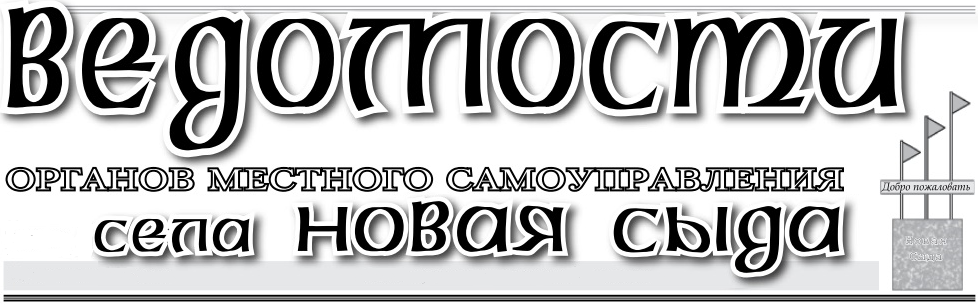 ПЧ-222 ИНФОРМИРУЕТ:Правила пожарной безопасности при выборе и эксплуатации гирляндВ первую очередь, необходимо определиться, какая гирлянда вам понадобится. Если елка стоит во дворе или вам хочется украсить внешнюю часть дома, то выбирайте уличную. Она имеет дополнительную защиту от влаги (проверяйте в магазине, чтобы изоляция проводов была качественной). Для домашней елки подойдет интерьерная (не защищена от воды). На улице такую гирлянду использовать запрещено: осадки выведут из строя проводку и спровоцируют короткое замыкание. При покупке новогодней гирлянды, спросите у продавца сертификат безопасности, в том числе и пожарной безопасности. Если такового не имеется, то лучше поискать гирлянды в другом месте!Необходимо проверить изоляцию. Она должна быть плотной, гибкой, без внешних повреждений. Другими словами, провод не должен порваться от малейшего натяжения. Иначе если вы нечаянно зацепитесь за гирлянду, то рискуете получить удар током.Обратите внимание на проблемные места: соединение провода с вилкой, провода с переключателем режимов, провода с лампочками.Подержите в руках коробку переключателя режимов. Слегка надавите на нее пальцами: если пластмасса легко прогибается, то лучше такое изделие не покупать.Поинтересуйтесь информацией о производителе гирлянд: фирма-изготовитель, название изделия, его предназначение (что гирлянду можно использовать для украшения елки), допустимые мощность и напряжение. Инструкция должна быть на русском языке.В нашем климате имеет значение морозостойкость материала. Дешевые пластики при минусовых температурах быстро теряют гибкость и трескаются. Это приводит к тому, что провода оголяются и гирлянда становится опасной. Уличным гирляндам предстоит работать при любой погоде, поэтому они должны обладать повышенной прочностью и иметь длительный срок эксплуатации, быть устойчивыми к ультрафиолету и загрязнениям.Не менее важно правильно устанавливать новогоднюю гирлянду. Наряжая елку, старайтесь не опускать гирлянды близко к полу – их могут зацепить дети или домашние животные. Даже если никого не ударит током, то есть риск опрокидывания елки со всеми игрушками и украшениями.Номера спасательных служб: 101,112.ПОЖАРНАЯ ЧАСТЬ №221 ИНФОРМИРУЕТ:Неосторожность при курении является одной из самых распространенных причин возникновения пожаров, виновниками которых являются сами люди, пренебрегая элементарными правилами пожарной безопасности. По статистике каждый пятый пожар происходит из-за неосторожного обращения с огнем при курении. Эта пагубная привычка наносит вред не только здоровью в процессе курения, но может уничтожить жилые дома, квартиры и унести жизнь человека в считанные минуты. Как правило, люди гибнут от непотушенной сигареты во время сна и в состоянии алкогольного опьянения. Тление непотушенной сигареты становится причиной летального исхода от отравления продуктами горения. Само возгорание может быть и не значительным, но человек умирает.Уважаемые граждане, впереди продолжительные Новогодние праздники, что влечет за собой для многих застолья со спиртными напитками. Пожалуйста, будьте бдительны, берегите себя и свои семьи! ПОЖАРНАЯ ЧАСТЬ №221 ИНФОРМИРУЕТ:Меры предосторожности в период Новогодних каникул:Как правильно установить новогоднюю елку?■ Елку (живую или искусственную) необходимо устанавливать таким образом, чтобы она не мешала свободно ходить по комнате и не закрывала проход в другие комнаты.■ Елку нужно размещать подальше от батарей отопления.■ При установке елку необходимо хорошо закрепить.■ Верхушка елки не должна упираться в потолок.■ Нельзя украшать елку легковоспламеняющимися игрушками, а также горящими свечами.■ Нельзя обкладывать подставку под елкой обычной ватой.Как правильно выбрать и использовать елочную гирлянду?■ Электрическую гирлянду рекомендуется приобретать в магазинах.■ При покупке электрической гирлянды необходимо проверить наличие сертификата качества и ее исправность.■ Перед включением электрической гирлянды необходимо ознакомиться с прилагаемой к ней инструкцией по применению.■ Даже если электрическая гирлянда используется не в первый раз, перед ее включением нужно обязательно проверять исправность декоративных электрических элементов.■ Электрическую гирлянду следует закреплять на безопасном для детей уровне.■ Не следует оставлять электрическую гирлянду включенной длительное время.■ Нельзя оставлять детей без присмотра вблизи работающей электрической гирлянды.Какие правила использования пиротехнических изделий нужно знать?■ Пиротехнические изделия рекомендуется приобретать в магазинах.■ При покупке пиротехнических изделий необходимо проверить наличие сертификата качества.■ Перед использованием пиротехнических изделий необходимо ознакомиться с прилагаемой к ним инструкцией по применению."■ Нельзя использовать пиротехнические изделия с дефектами – нарушением целостности упаковки, имеющих вмятины, влажные и т. д.■ Нельзя использовать пиротехнические изделия в жилых помещениях - квартирах или на балконах.■ Не следует носить фейерверки в карманах, бросать их в костер, разбирать и подвергать каким бы то ни было механическим воздействиям.■ Хранить пиротехнические изделия нужно вдали от нагревательных приборов и в недоступном для детейСчастливого Вам Нового года!АДМИНИСТРАЦИЯ НОВОСЫДИНСКОГО СЕЛЬСОВЕТАКРАСНОЯРСКОГО КРАЯКРАСНОТУРАНСКОГО РАЙОНАПОСТАНОВЛЕНИЕ 23.12.2022                                        с. Новая Сыда                                                     № 46-п «Об утверждении перечня кодов бюджетной классификации Администрации Новосыдинского сельсоветаВ соответствии с пунктом 3.2 статьи 160.1 Бюджетного кодекса Российской Федерации, постановлением Правительства Российской Федерации от 16.09.2021	№1569 «Об утверждении общих требований к закреплению за органами государственной власти (государственными органами) субъекта Российской Федерации, органами управления территориальными фондами обязательного медицинского страхования, органами местного самоуправления, органами местной администрации полномочий главного администратора доходов бюджета и к утверждению перечня главных администраторов доходов бюджета субъекта Российской Федерации, бюджета территориального фонда обязательного медицинского страхования, местного бюджета», руководствуясь Уставом Новосыдинского сельсовета,            ПОСТАНОВЛЯЮ:Утвердить перечень главных администраторов доходов местного бюджета согласно приложению.Установить, что в случаях изменения состава и (или) функций главных администраторов доходов местного бюджета, а также изменения принципов назначения и присвоения структуры кодов классификации доходов бюджетов до внесения соответствующих изменений в перечень главных администраторов доходов местного бюджета закрепление видов (подвидов) доходов бюджета за главными администраторами доходов местного бюджета, являющимися органами муниципальной власти (муниципальными органами) Краснотуранского района, осуществляется правовыми актами администрации Новосыдинского сельсовета.Настоящее постановление опубликовать в СМИ и разместить на официальном сайте администрации в сети Интернет.Постановление вступает в силу с 01.01.2023 и применяется к правоотношениям, возникающим при составлении и исполнении местного бюджета начиная с бюджета на 2023 год и плановый период 2024-2025 годов.Главы администрации                                                                          А.Г. ГордиевскийАДМИНИСТРАЦИЯ  НОВОСЫДИНСКОГО СЕЛЬСОВЕТАКРАСНОТУРАНСКОГО РАЙОНА КРАСНОЯРСКОГО КРАЯПОСТАНОВЛЕНИЕ23.12.2022                                       с. Новая Сыда                                      № 48-пО внесении изменений и дополнений в Постановление администрации Новосыдинского сельсовета  от 22.03.2019 № 6-п «Об утверждении Положения о межведомственной комиссии по оценке и обследованию помещения в целях признания его жилым помещением, жилого помещения пригодным (непригодным) для проживания граждан, а также многоквартирного дома в целях признания его аварийным и подлежащим сносу или реконструкции и Порядка признания садового дома жилым домом и жилого дома садовым домом»В соответствии с Постановлением  Правительства Российской Федерации от 28.01.2006 № 47 « Об утверждении Положения о признании помещения жилым помещением, жилого помещения  непригодным для проживания, многоквартирного  дома аварийным  и подлежащим сносу или реконструкции, садового дома жилым домом и жилого дома  садовым домом», руководствуясь Уставом Новосыдинского сельсоветаПОСТАНОВЛЯЕТ:1. Внести в постановление от 22.03.2019 № 6-п «Об утверждении Положения о межведомственной комиссии по оценке и обследованию помещения в целях признания его жилым помещением, жилого помещения пригодным (непригодным) для проживания граждан, а также многоквартирного дома в целях признания его аварийным и подлежащим сносу или реконструкции и Порядка признания садового дома жилым домом и жилого дома садовым домом» следующие изменения и дополнения:1.1.Пункт 8 Приложение № 2 к Постановлению изложить в следующей редакции:  «Для рассмотрения вопроса о пригодности (непригодности) помещения для проживания и признания многоквартирного дома аварийным и подлежащим сносу или реконструкции заявитель представляет в межведомственную  комиссию по месту нахождения жилого помещения следующие документы: а) заявление о признании помещения жилым помещением или жилого помещения непригодным для проживания и (или) многоквартирного дома аварийным и подлежащим сносу или реконструкции; б) копии правоустанавливающих документов на жилое помещение, право на которое не зарегистрировано в Едином государственном реестре недвижимости; в) в отношении нежилого помещения для признания его в дальнейшем жилым помещением - проект реконструкции нежилого помещения; г) заключение специализированной организации, проводившей обследование многоквартирного дома, - в случае постановки вопроса о признании многоквартирного дома аварийным и подлежащим сносу или реконструкции; д) заключение специализированной организации по результатам обследования элементов ограждающих и несущих конструкций жилого помещения - в случае, если в соответствии с абзацем третьим пункта 44 настоящего Положения предоставление такого заключения является необходимым для принятия решения о признании жилого помещения соответствующим (не соответствующим) установленным в настоящем Положении требованиям; е) заявления, письма, жалобы граждан на неудовлетворительные условия проживания - по усмотрению заявителя. Заявитель вправе представить заявление и прилагаемые к нему документы на бумажном носителе лично или посредством почтового отправления с уведомлением о вручении либо в форме электронных документов с использованием федеральной государственной информационной системы "Единый портал государственных и муниципальных услуг (функций)" (далее - единый портал), регионального портала государственных и муниципальных услуг (при его наличии) или посредством многофункционального центра предоставления государственных и муниципальных услуг.»1.2. Пункт 11 Приложение № 2 к Постановлению изложить в следующей редакции:  «По результатам работы межведомственная  комиссия принимает одно из следующих решений: о соответствии помещения требованиям, предъявляемым к жилому помещению, и его пригодности для проживания; о выявлении оснований для признания помещения подлежащим капитальному ремонту, реконструкции или перепланировке (при необходимости с технико-экономическим обоснованием) с целью приведения утраченных в процессе эксплуатации характеристик жилого помещения в соответствие с установленными в настоящем Положении требованиями; о выявлении оснований для признания помещения непригодным для проживания; о выявлении оснований для признания многоквартирного дома аварийным и подлежащим реконструкции; о выявлении оснований для признания многоквартирного дома аварийным и подлежащим сносу; об отсутствии оснований для признания многоквартирного дома аварийным и подлежащим сносу или реконструкции. Комиссия правомочна принимать решение (имеет кворум), если в заседании комиссии принимают участие не менее половины общего числа ее членов, в том числе все представители органов государственного надзора (контроля), органов архитектуры, градостроительства и соответствующих организаций, эксперты, включенные в состав комиссии. Решение принимается большинством голосов членов комиссии и оформляется в виде заключения в 3 экземплярах с указанием соответствующих оснований принятия решения. Если число голосов "за" и "против" при принятии решения равно, решающим является голос председателя комиссии. В случае несогласия с принятым решением члены комиссии вправе выразить свое особое мнение в письменной форме и приложить его к заключению.»1.3. Пункт 14 Приложение № 2 к Постановлению изложить в следующей редакции: «Два экземпляра заключения, указанного в абзаце девятом пункта 47 настоящего Положения, в 3-дневный срок направляются комиссией в соответствующий федеральный орган исполнительной власти, орган исполнительной власти субъекта Российской Федерации, орган местного самоуправления для последующего принятия решения, предусмотренного абзацем седьмым пункта 7 настоящего Положения, и направления заявителю и (или) в орган государственного жилищного надзора (муниципального жилищного контроля) по месту нахождения соответствующего помещения или многоквартирного дома»2. Контроль за выполнением настоящего постановления оставляю за собой.3.Постановление  вступает в силу в день, следующий за днем его официального опубликования в газете «Ведомости органов местного самоуправления села Новая Сыда»Глава  Новосыдинского сельсовета                                                           А.Г. Гордиевский  КРАСНОЯРСКИЙ КРАЙ КРАСНОТУРАНСКИЙ РАЙОННОВОСЫДИНСКИЙ СЕЛЬСКИЙ СОВЕТ ДЕПУТАТОВ РЕШЕНИЕ                                                                     с. Новая Сыда                                             23.12.2022                                                                                                                    № 27-116-Р«О  бюджете муниципального образованияНовосыдинский сельсовет на 2023 год и плановый период 2024-2025 годов»                  Глава 1. ОБЩИЕ ПОЛОЖЕНИЯСтатья 1. Основные характеристики бюджета муниципального образования Новосыдинский сельсовет  на 2023 год и плановый период 2024-2025годов.1. Утвердить основные характеристики бюджета муниципального образования Новосыдинский сельсовет на 2023 год:1) прогнозируемый общий объем доходов бюджета муниципального образования Новосыдинский сельсовет  в сумме 8 710 700 рублей;2) общий объем расходов бюджета муниципального образования Новосыдинский сельсовет в сумме 8 710 700 рублей;3) дефицит бюджета муниципального образования Новосыдинский сельсовет на 2023 год в сумме 0,00 рублей;4) источники внутреннего финансирования дефицита бюджета муниципального образования Новосыдинский  сельсовет в сумме 0,00 рублей согласно приложения № 1 к настоящему решению;2. Утвердить основные характеристики бюджета муниципального образования Новосыдинский  сельсовет на 2024 год и на 2025 год:1) прогнозируемый общий объем доходов бюджета в сумме  8 881 139 рублей на 2024 год и в сумме 9 035 437 рублей  на 2025 год;2) общий объем расходов бюджета муниципального образования Новосыдинский сельсовет на 2024 год в сумме 8 881 139  рублей, в том числе условно утверждённые расходы в сумме 219 339 рублей  и на  2025 год в сумме 9 035 437 рублей, в том числе условно утверждённые расходы в сумме  451 637  рублей;3) дефицит бюджета муниципального образования Новосыдинский сельсовет на 2024 год в сумме 0,00 рублей  и на 2025 год в сумме 0,00 рублей; 4) источники внутреннего финансирования дефицита бюджета муниципального образования Новосыдинский сельсовет на 2024 год в сумме 0,00 рублей  и на 2025 год в сумме 0,00 рублей, согласно приложения № 1 к настоящему решению.Статья 2. Доходы  бюджета муниципального образования Новосыдинский сельсовет на 2023 год и плановый период 2024-2025 годов.Утвердить доходы  бюджета муниципального образования Новосыдинский сельсовет на 2023 год и плановый период 2024-2025 годов согласно приложению № 2 к настоящему решению.Статья 4. Распределение на 2023 год и плановый период 
2024 - 2025 годов расходов бюджета муниципального образования Новосыдинский сельсовет по бюджетной классификации Российской Федерации 1. Утвердить в пределах общего объема расходов бюджета муниципального образования Новосыдинский сельсовет, установленного статьей 1 настоящего решения:1) распределение бюджетных ассигнований по разделам и подразделам бюджетной  классификации расходов бюджетов Российской Федерации на 2023 год и плановый период 2024-2025 годов согласно приложению № 3 к настоящему решению;2) ведомственную структуру расходов бюджета муниципального образования Новосыдинский сельсовет на 2023 год и плановый период 2024-2025 годов согласно приложению № 4 к настоящему решению;3) распределение бюджетных ассигнований по целевым статьям (муниципальным программам Новосыдинского сельсовета и непрограммным направлениям деятельности), группам и подгруппам видов расходов, разделам, подразделам классификации расходов бюджета муниципального образования Новосыдинский сельсовет на 2023 год и плановый период 2024 - 2025 годов согласно приложению 5 к настоящему Решению;Статья 5.  Публичные    нормативные      обязательства муниципального образования Новосыдинский сельсовет.Утвердить общий объем средств бюджета муниципального образования Новосыдинский сельсовет на исполнение публичных нормативных обязательств муниципального образования Новосыдинский сельсовет на 2023 год в сумме 0,00  рублей, на 2024год в сумме 0,00  рублей и на 2025 год в сумме 0,00  рублей.Статья 6. Изменение показателей сводной бюджетной росписи бюджета муниципального образования Новосыдинский сельсовет в 2023 году.            Установить, что глава администрации Новосыдинского сельсовета вправе в ходе исполнения настоящего решения вносить изменения в сводную бюджетную роспись  на 2023 год и плановый период 2024-2025 годов без внесения изменений в настоящее Решение: 1) на сумму доходов, дополнительно полученных от платных услуг, оказываемых казенными учреждениями, безвозмездных поступлений от физических и юридических лиц, международных организаций и правительств иностранных государств, в том числе добровольных пожертвований, и от иной приносящей доход деятельности, осуществляемой казенными учреждениями, сверх утвержденных настоящим Решением и (или) бюджетной сметой бюджетных ассигнований на обеспечение деятельности казенных учреждений и направленных на финансирование расходов данных учреждений в соответствии с бюджетной сметой;2) в случае перераспределения бюджетных ассигнований в пределах общего объема расходов, предусмотренных бюджетному учреждению в виде субсидий, включая субсидии на финансовое обеспечение выполнения муниципального задания, субсидии на цели, не связанные с финансовым обеспечением выполнения муниципального задания, бюджетных инвестиций;3) в случаях изменения размеров субсидий, предусмотренных бюджетным учреждениям на финансовое обеспечение выполнения муниципального задания;4) в случае перераспределения бюджетных ассигнований в пределах общего объема средств, предусмотренных настоящим Решением по главному распорядителю средств бюджета муниципального образования Новосыдинский сельсовет бюджетным учреждениям в виде субсидий на цели, не связанные с финансовым обеспечением выполнения муниципального задания;5) на сумму средств межбюджетных трансфертов, передаваемых из районного бюджета на осуществление отдельных целевых расходов на основании соглашений, заключенных с главными распорядителями средств районного бюджета, и уведомлений главных распорядителей средств районного бюджета;6) в случае уменьшения суммы средств межбюджетных трансфертов из районного бюджета;7) в пределах общего объема средств, предусмотренных настоящим Решением для финансирования мероприятий в рамках одной муниципальной  программы Новосыдинского сельсовета, после внесения изменений в указанную программу в установленном порядке;8) на сумму остатков средств, полученных от платных услуг, оказываемых казенными учреждениями, безвозмездных поступлений от физических и юридических лиц, международных организаций и правительств иностранных государств, в том числе добровольных пожертвований, и от иной приносящей доход деятельности (за исключением доходов от сдачи в аренду имущества, находящегося в муниципальной собственности и переданного в оперативное управление казенным учреждениям), осуществляемой казенными учреждениями, по состоянию на 1 января 2023 года, которые направляются на финансирование расходов данных учреждений в соответствии с бюджетной сметой.8) в случае исполнения исполнительных документов 
(за исключением судебных актов) и решений налоговых органов 
о взыскании налога, сбора, страхового взноса, пеней и штрафов, предусматривающих обращение взыскания на средства бюджета Новосыдинского сельсовета, в пределах общего объема средств, предусмотренных главному распорядителю средств районного  бюджета;9) в случае внесения изменений Министерством финансов Российской Федерации в структуру, порядок формирования и применения кодов бюджетной классификации Российской Федерации, а также присвоения кодов составным частям бюджетной классификации Российской ФедерацииСтатья 7. Индексация размеров денежного вознаграждения лиц, замещающих муниципальные должности, и должностных окладов по должностям муниципальной службы.       Размеры денежного вознаграждения лиц, замещающих муниципальные должности, размеры должностных окладов по должностям муниципальной службы проиндексированные в 2020, 2022 годах, увеличиваются (индексируются):в 2023 году на 5,5 процента с 1 октября 2023 года;в плановом периоде 2024–2025 годов на коэффициент, равный 1.Статья 8. Индексация заработной платы работников муниципальных учреждений.Заработная плата работников муниципальных учреждений 
за исключением заработной платы отдельных категорий работников, увеличение оплаты труда которых осуществляется в соответствии 
с указами Президента Российской Федерации, предусматривающими мероприятия по повышению заработной платы, а также в связи 
с увеличением региональных выплат и (или) выплат, обеспечивающих уровень заработной платы работников бюджетной сферы не ниже размера минимальной заработной платы (минимального размера оплаты труда), увеличивается (индексируется) :в 2023 году на 5,5 процента с 1 октября 2023 года;в плановом периоде 2024–2025 годов на коэффициент, равный 1.Статья 9. Особенности использования средств получаемых  муниципальным казенным учреждением в  2023 году.1. Доходы от сдачи в аренду имущества, находящегося  в муниципальной собственности и переданного в оперативное управление казенным учреждениям от платных услуг, оказываемых казенными учреждениями, безвозмездные поступления от физических и юридических лиц, международных организаций и правительств иностранных государств, в том числе добровольные пожертвования, и от иной приносящей доход деятельности, осуществляемой муниципальными учреждениями (далее по тексту статьи – доходы от сдачи в аренду имущества и от приносящей доход деятельности), направляются в пределах сумм, фактически поступивших в доход  бюджета Муниципального образования   Новосыдинский сельсовет и отраженных на лицевых счетах муниципальных учреждений, на обеспечение их деятельности в соответствии с бюджетной сметой. 2. Доходы от сдачи в аренду имущества используются на оплату услуг связи, транспортных и коммунальных услуг, арендной платы за пользование имуществом, работ, услуг по содержанию имущества, прочих работ и услуг, прочих расходов, увеличения стоимости основных средств и увеличения стоимости материальных запасов.3. В целях использования доходов от сдачи в аренду имущества  и приносящей доход деятельности местные казённые учреждения ежемесячно до 22-го числа месяца, предшествующего планируемому, направляют информацию главным распорядителям средств бюджета Муниципального образования   Новосыдинский сельсовет о фактическом их поступлении. Информация предоставляется нарастающим итогом  начала текущего финансового года с указанием поступлений в текущем месяце.     Главные  распорядители средств бюджета Муниципального образования   Новосыдинский сельсовет на основании информации о фактическом поступлении доходов от сдачи в аренду имущества и от приносящей  доход деятельности ежемесячно до 28-го числа месяца, предшествующего планируемому, формируют заявки на финансирование на очередной месяц с указанием даты предполагаемого финансирования.     Финансовое управление Администрации Краснотуранского района осуществляет зачисления денежных средств на лицевые счета соответствующих местных казённых учреждений, открытые в казначействе Краснотуранского района, в соответствии с заявками на финансирование по датам предполагаемого финансирования.Статья 10. Особенности исполнения бюджета муниципального образования Новосыдинский сельсовет в 2023 году.1.Установить, что неиспользованные по состоянию на 1 января 2023 года остатки межбюджетных трансфертов, представленных бюджету поселения в счет средств федерального и краевого бюджета в форме субвенций, субсидий, иных межбюджетных трансфертов, имеющих целевое назначение, подлежат возврату в районный бюджет в течение первых 5 рабочих дней 2023 года. 2. Остатки средств местного бюджета на 1 января 2023 года в полном объеме, за исключением неиспользованных остатков межбюджетных трансфертов, полученных из краевого бюджета в форме субсидий, субвенций и иных межбюджетных трансфертов, имеющих целевое назначение, могут направляться на покрытие временных кассовых разрывов, возникающих в ходе исполнения бюджета муниципального образования Новосыдинский  сельсовет в 2023 году, а также на увеличение бюджетных ассигнований на оплату заключенных государственных контрактов на поставку товаров, выполнение работ, оказание услуг (за исключением государственных контрактов, предусматривающих осуществление капитальных вложений в объекты собственности муниципального образования), подлежавших в соответствии с условиями этих государственных контрактов оплате в отчетном финансовом году, в объеме, не превышающем сумму остатка неиспользованных бюджетных ассигнований на указанные цели, в случае осуществления заказчиком до 1 февраля 2023 года приемки поставленного товара, выполненной работы (ее результатов), оказанной услуги, а также отдельных этапов поставки товара, выполнения работы, оказания услуги по данным государственным контрактам в установленном законодательством порядке.Внесение изменений в сводную бюджетную роспись бюджета муниципального образования Новосыдинский сельсовет по расходам на 2023 год в части увеличения бюджетных ассигнований на оплату заключенных муниципальных контрактов на поставку товаров, выполнение работ, оказание услуг по основаниям, изложенным в абзаце первом настоящего пункта, осуществляется на основании предложений, представленных до 10 февраля 2023 года главными распорядителями средств бюджета муниципального образования Новосыдинский сельсовет  в финансовое управление Краснотуранского района Красноярского края.3. Установить, что погашение кредиторской задолженности, сложившейся по принятым в предыдущие годы, фактически произведенным, но не оплаченным по состоянию на 1 января 2023 года обязательствам (за исключением обязательств по муниципальным контрактам, предусмотренных в пункте 2 настоящей статьи), производится главными распорядителями средств бюджета муниципального образования Новосыдинский сельсовет за счет утвержденных им бюджетных ассигнований на 2023 год.Статья 11. Дорожный фонд муниципального образования Новосыдинский сельсовет.Утвердить  объем   бюджетных   ассигнований   дорожного  фонда муниципального образования Новосыдинский сельсовет на 2023 год в сумме   342 800 рублей,  на 2024 год в сумме 216 300,00 рублей, на 2025 год в сумме 228 900,00 рублей.Статья 12. Резервный фонд Администрации Новосыдинского сельсовета. Установить, что в расходной части бюджета муниципального образования Новосыдинский сельсовет предусматривается резервный фонд администрации Новосыдинского сельсовета на  2023 год и плановый период 2024-2025 годов  в   сумме    3 000,00 руб. ежегодно.Статья 13. Муниципальный внутренний долг Муниципального образования Новосыдинский сельсовет.1. Установить верхний предел муниципального внутреннего долга муниципального образования Новосыдинский сельсовет по долговым обязательствам муниципального образования Новосыдинский сельсовет:на 1 января 2024 года в сумме 0 тыс. рублей, в том числе по муниципальным  гарантиям муниципального образования Новосыдинский сельсовет 0 тыс. рублей;на 1 января 2025 года в сумме 0 тыс. рублей, в том числе по муниципальным  гарантиям муниципального образования Новосыдинский сельсовет 0 тыс. рублей;на 1 января 2026 года в сумме 0 тыс. рублей, в том числе по муниципальным гарантиям муниципального образования Новосыдинский сельсовет 0 тыс. рублей.2. Установить ,что в 2023 году и плановом периоде 2024-2025 годов муниципальные гарантии муниципального образования Новосыдинский сельсовет не предоставляются.Бюджетные ассигнования на исполнение муниципальных гарантий муниципального образования Новосыдинский сельсовет по возможным гарантийным случаям на 2023 год и плановый период 2024-2025 годов не предусмотрены.Статья 14. Вступление в силу настоящего решения.Настоящее решение подлежит официальному опубликованию и вступает в силу с 1 января 2023 года, но не ранее дня, следующего за днем его официального опубликования.Глава Новосыдинского сельсовета                                                     А.Г. ГордиевскийПриложение № 6к  решению Новосыдинского сельского Совета депутатов  от 23.12.2022 № 27-116-Р «О бюджете муниципального образования  Новосыдинский сельсовет на 2023 год  и плановый период 2024-2025 годов» Программа муниципальных гарантий муниципального образования Новосыдинский сельсоветна 2023 год и плановый период 2024-2025годов1. Перечень подлежащих предоставлению муниципальных гарантий МО Новосыдинский сельсовет в 2023-2025г. 2. Общий объем бюджетных ассигнований, предусмотренных на исполнение муниципальных гарантий                     МО Новосыдинский сельсовет по возможным гарантийным случаям, в 2023-2025 годах                         НОВОСЫДИНСКИЙ СЕЛЬСКИЙ СОВЕТ ДЕПУТАТОВКРАСНОТУРАНСКОГО РАЙОНА   КРАСНОЯРСКОГО КРАЯПРОЕКТРЕШЕНИЕ23.12.2022           	                           с. Новая Сыда                                № 27-118-РО внесении  изменений и дополнений в решение Новосыдинского сельского Совета депутатов от 22.11.2019 № 47-155-Р «Об утверждении Правил благоустройства территории Новосыдинского сельсовета»В соответствии с п.19 ч.1 ст.14 Федерального закона от 06.10.2003 № 131-ФЗ «Об общих принципах организации местного самоуправления в Российской Федерации», п. 3.5.1 Постановления Госстроя РФ от 27.09.2003 № 170 «Об утверждении Правил и норм  технической эксплуатации жилищного фонда», Новосыдинский сельский Совет депутатов:РЕШИЛ:1. Внести в Правила благоустройства на территории Новосыдинского сельсовета следующие изменения:1.1. Пункт 2.6.6 дополнить подпунктом  2.6.6.3.  Следующего содержания:« 2.6.6.3. Каждое строение, жилой дом оборудуются табличкой с указанием присвоенного почтового адреса (улицы и номера дома) установленного образца. Обязанность по оборудованию адресными табличками индивидуальных жилых домов, производственных зданий, торговых точек возлагается на их собственников. Обязанность по оборудованию адресными табличками многоквартирных домов возлагается на управляющую компанию, товарищество собственников жилья либо жилищный кооператив или иной специализированный потребительский кооператив, а в случае выбора непосредственного способа управления многоквартирным домом на собственников многоквартирного дома».2. Контроль за исполнением настоящего Решения возлагаю  на себя.3. Настоящее Решение вступает в силу со дня его официального опубликования в газете « Ведомости органов местного самоуправления села Новая Сыда». ГлаваНовосыдинского сельсовета                                               А.Г. Гордиевский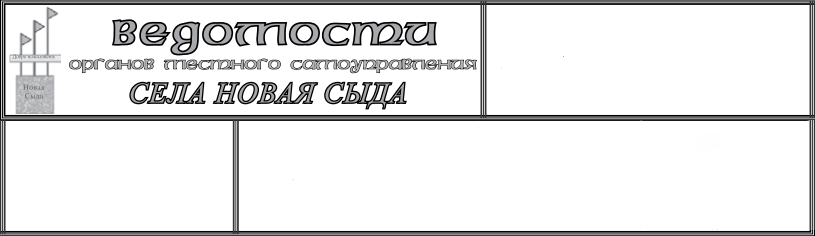 Приложение к постановлению администрации Новосыдинского сельсоветаот 23.12.2022 №46-пПеречень главных администраторов доходов Администрации Новосыдинского сельсоветаПеречень главных администраторов доходов Администрации Новосыдинского сельсоветаПеречень главных администраторов доходов Администрации Новосыдинского сельсоветаПеречень главных администраторов доходов Администрации Новосыдинского сельсовета№ строкиКод главного админи-стратораКод классификации доходов бюджетаНаименование кода классификации доходов бюджета12341100Федеральное казначействоФедеральное казначейство21001 03 02231 01 0000 110Доходы от уплаты акцизов на дизельное топливо, подлежащие распределению между бюджетами субъектов Российской Федерации и местными бюджетами с учетом установленных дифференцированных нормативов отчислений в местные бюджеты (по нормативам, установленным Федеральным законом о федеральном бюджете в целях формирования дорожных фондов субъектов Российской Федерации)31001 03 02241 01 0000 110Доходы от уплаты акцизов на моторные масла для дизельных и (или) карбюраторных (инжекторных) двигателей, подлежащие распределению между бюджетами субъектов Российской Федерации и местными бюджетами с учетом установленных дифференцированных нормативов отчислений в местные бюджеты (по нормативам, установленным Федеральным законом о федеральном бюджете в целях формирования дорожных фондов субъектов Российской Федерации)41001 03 02251 01 0000 110Доходы от уплаты акцизов на автомобильный бензин, подлежащие распределению между бюджетами субъектов Российской Федерации и местными бюджетами с учетом установленных дифференцированных нормативов отчислений в местные бюджеты (по нормативам, установленным Федеральным законом о федеральном бюджете в целях формирования дорожных фондов субъектов Российской Федерации)51001 03 02261 01 0000 110Доходы от уплаты акцизов на прямогонный бензин, подлежащие распределению между бюджетами субъектов Российской Федерации и местными бюджетами с учетом установленных дифференцированных нормативов отчислений в местные бюджеты (по нормативам, установленным Федеральным законом о федеральном бюджете в целях формирования дорожных фондов субъектов Российской Федерации)6182Федеральная налоговая службаФедеральная налоговая служба7182   1 01 02010 01 0000 110Налог на доходы физических лиц с доходов, источником которых является налоговый агент, за исключением доходов, в отношении которых исчисление и уплата налога осуществляются в соответствии со статьями 227, 227.1 и 228 Налогового кодекса Российской Федерации81821 01 02020 01 0000 110Налог на доходы физических лиц с доходов, полученных от осуществления деятельности физическими лицами, зарегистрированными в качестве индивидуальных предпринимателей, нотариусов, занимающихся частной практикой, адвокатов, учредивших адвокатские кабинеты, и других лиц, занимающихся частной практикой в соответствии со статьей 227 Налогового кодекса Российской Федерации91821 01 02030 01 0000 110Налог на доходы физических лиц с доходов,  полученных физическими лицами в соответствии со статьей 228 Налогового Кодекса Российской Федерации101821 01 02040 01 0000 110Налог на доходы физических лиц в виде фиксированных авансовых платежей с доходов, полученных физическими лицами, являющимися иностранными гражданами, осуществляющими трудовую деятельность по найму на основании патента в соответствии  со статьей 227.1 Налогового кодекса Российской Федерации111821 05 03010 01 0000 110Единый сельскохозяйственный налог121821 05 03020 01 0000 110Единый сельскохозяйственный налог (за налоговые периоды, истекшие до 1 января 2011 года)13439Агентство по обеспечению деятельности мировых судей Красноярского краяАгентство по обеспечению деятельности мировых судей Красноярского края144391 16 02010 02 0000 140Прочие поступления от денежных взысканий (штрафов) и иных сумм в возмещение ущерба, зачисляемые в бюджеты субъектов Российской Федерации15802Администрация Новосыдинского сельсоветаАдминистрация Новосыдинского сельсовета168021 08 04020 01 1000 110Государственная пошлина за совершение нотариальных действий должностными лицами органов местного самоуправления, уполномоченными в соответствии с законодательными актами Российской Федерации на совершение нотариальных действий (перерасчеты, недоимка и задолженность по соответствующему платежу, в том числе по отмененному).178021 08 04020 01 4000 110Государственная пошлина за совершение нотариальных действий должностными лицами органов местного самоуправления, уполномоченными в соответствии с законодательными актами Российской Федерации на совершение нотариальных действий (прочие поступления).188021 11 05025 10 0000 120Доходы, получаемые в виде арендной платы, а также средства от продажи права на заключение договоров аренды за земли находящиеся в собственности сельских поселений (за исключением земельных участков муниципальных бюджетных и автономных учреждений)198021 11 05035 10 0000 120Доходы от сдачи в аренду имущества, находящегося в оперативном управлении органов управления сельских поселений и созданных ими учреждений (за исключением имущества муниципальных бюджетных и автономных учреждений)20802 1 13 01995 10 0000 130Прочие доходы от оказания платных услуг (работ) получателями средств бюджетов сельских поселений218021 13 02065 10 0000 130Доходы, поступающие в порядке возмещения расходов, понесенных в связи с эксплуатацией  имущества сельских поселений228021 13 02995 10 0000 130Прочие доходы от компенсации затрат бюджетов сельских поселений238021 14 02053 10 0000 410Доходы от реализации иного имущества, находящегося в собственности сельских поселений (за исключением имущества муниципальных бюджетных и автономных учреждений, а также имущества муниципальных унитарных предприятий, в том числе казенных), в части реализации основных средств по указанному имуществу248021 14 06025 10 0000 430Доходы от продажи земельных участков, находящихся в собственности сельских поселений (за исключением земельных участков муниципальных бюджетных и автономных учреждений).258021 17 05050 10 0000 180Прочие неналоговые доходы бюджетов сельских поселений268021 17 14030 10 0000 150Средства самообложения граждан, зачисляемые в бюджеты сельских поселений278022 02 15001 10 7601 150Дотации бюджетам сельских поселений (на реализацию, государственных полномочий по расчету  и предоставлению дотаций на выравнивание бюджетной обеспеченности поселений)288022 02 16001 10 2711 150Дотации бюджетам сельских поселений на выравнивание бюджетной обеспеченности (на создание условий для эффективного и ответственного управления муниципальными финансами , повышение устойчивости бюджета)298022 02 29999 10 7508 150Прочие субсидии бюджетам сельских поселений( на содержание автомобильных дорог общего пользования местного значения за счет средств дорожного фонда Красноярского края) 308022 02 29999 10 7509 150Прочие субсидии бюджетам сельских поселений (на капитальный ремонт и ремонт автомобильных дорог общего пользования местного значения за счет средств дорожного фонда Красноярского края)318022 02 30024 10 7514 150Субвенции бюджетам сельских поселений на выполнение государственных полномочий ( по созданию и обеспечению деятельности административных комиссий)328022 02 29999 10 7555 150Прочие субсидии бюджетам сельских поселений (на организацию и проведение акарицидных обработок мест массового отдыха населения)338022 02 35118 10 0000 150Субвенции бюджетам сельских поселений на осуществление первичного воинского учета на территориях, где отсутствуют военные комиссариаты348022 02 49999 10 2721 150Прочие межбюджетные трансферты, передаваемые бюджетам сельских поселений (на поддержку мер по обеспеченности сбалансированности бюджетов)358022 02 49999 10 7388 150Предоставление иных межбюджетных трансфертов бюджетам сельских поселений на поддержку самообложения граждан в городских и сельских поселениях для решения вопросов местного значения в рамках отдельных мероприятий государственной программы Красноярского края "Содействие развития местного самоуправления"368022 02 49999 10 7412 150Иные МБТ бюджетам поселений на обеспечение  первичных мер пожарной безопасности378022 02 49999 10 7508 150Иные межбюджетные трансферты бюджетам муниципальных образований на содержание автомобильных дорог общего пользования местного значения за счет средств дорожного фонда Красноярского края в рамках подпрограммы «Дороги Красноярья» государственной программы Красноярского края «Развитие транспортной системы»388022 02 49999 10 7555 150Иные межбюджетные трансферты бюджетам муниципальных образований на реализацию мероприятий по профилактике заболеваний путем организации и проведения акарицидных обработок наиболее посещаемых населением мест398022 02 49999 10 7745 150Предоставление иных межбюджетных трансфертов бюджетам сельских поселений за содействие развитию налогового потенциала в рамках подпрограммы "Содействие развитию налогового потенциала муниципальных образований" государственной программы Красноярского края "Содействие развитию местного самоуправления"40802 2 04 05099 10 0000 150Прочие безвозмездные поступления от негосударственных организаций в бюджеты сельских поселений40802 2 04 05099 10 0000 150Прочие безвозмездные поступления от негосударственных организаций в бюджеты сельских поселений418022 07 05020 10 0000 150Поступления от денежных пожертвований, предоставляемых физическими лицами  получателям средств бюджетов сельских поселений 428022 07 05030 10 0000 150Прочие безвозмездные поступления в бюджеты сельских поселений438022 18 05010 10 0000 150Доходы бюджетов сельских поселений от возврата бюджетными учреждениями остатков субсидий прошлых 448022 19  60010 10 0000 150Возврат прочих остатков субсидий, субвенций и иных межбюджетных трансфертов, имеющих целевое назначение, прошлых лет из бюджетов сельских поселений 45801Финансовое управление администрации Краснотуранского районаФинансовое управление администрации Краснотуранского района468011 17 01050 10 0000 180Невыясненные поступления, зачисляемые в бюджет сельских поселений478012 08 05000 10 0000 150Перечисления из бюджетов сельских поселений (в бюджеты поселений) для осуществления возврата (зачета) излишне уплаченных или излишне сзысканных сумм налогов, сборов и иных платежей, а так же сумм процентов за несвоевременное осуществление такого возврата и процентов, начисленных на излишне взысканные суммы488012 08 10000 10 0000 150Перечисления из бюджетов сельских поселений (в бюджеты сельских поселений) для осуществления взысканияПриложение № 1
к решению  Новосыдинского сельского Совета депутатов от 23.12.2022 №27-116-Р «О бюджете муниципального образования  Новосыдинский сельсовет на 2023 год  и плановый период 2024-2025 годов» Приложение № 1
к решению  Новосыдинского сельского Совета депутатов от 23.12.2022 №27-116-Р «О бюджете муниципального образования  Новосыдинский сельсовет на 2023 год  и плановый период 2024-2025 годов» Приложение № 1
к решению  Новосыдинского сельского Совета депутатов от 23.12.2022 №27-116-Р «О бюджете муниципального образования  Новосыдинский сельсовет на 2023 год  и плановый период 2024-2025 годов» Приложение № 1
к решению  Новосыдинского сельского Совета депутатов от 23.12.2022 №27-116-Р «О бюджете муниципального образования  Новосыдинский сельсовет на 2023 год  и плановый период 2024-2025 годов» Источники внутреннего финансирования дефицита  бюджета муниципального образования Новосыдинский сельсовет в 2023 году и плановом периоде 2024-2025 годовИсточники внутреннего финансирования дефицита  бюджета муниципального образования Новосыдинский сельсовет в 2023 году и плановом периоде 2024-2025 годовИсточники внутреннего финансирования дефицита  бюджета муниципального образования Новосыдинский сельсовет в 2023 году и плановом периоде 2024-2025 годовИсточники внутреннего финансирования дефицита  бюджета муниципального образования Новосыдинский сельсовет в 2023 году и плановом периоде 2024-2025 годовИсточники внутреннего финансирования дефицита  бюджета муниципального образования Новосыдинский сельсовет в 2023 году и плановом периоде 2024-2025 годовИсточники внутреннего финансирования дефицита  бюджета муниципального образования Новосыдинский сельсовет в 2023 году и плановом периоде 2024-2025 годов(рублей)(рублей)№ стро-
киКод Наименование кода группы, подгруппы, статьи, вида источника финансированияСумма Сумма Сумма № стро-
киКод Наименование кода группы, подгруппы, статьи, вида источника финансирования2023год2024год2025год1234561802 01 05 00 00 00 0000 000Изменение остатков средств на счетах по учету средств бюджета0,000,000,002802 01 05 00 00 00 0000 500Увеличение остатков средств бюджетов0,000,000,003802 01 05 02 00 00 0000 500Увеличение прочих остатков средств бюджетов0,000,000,004802 01 05 02 01 00 0000 510Увеличение прочих остатков денежных средств бюджетов0,000,000,005802 01 05 02 01 10 0000 510Увеличение прочих остатков денежных средств бюджета муниципального образования0,000,000,006802 01 05 00 00 00 0000 600Уменьшение остатков средств бюджетов0,000,000,007802 01 05 02 00 00 0000 600Уменьшение прочих остатков средств бюджетов0,000,000,008802 01 05 02 01 00 0000 610Уменьшение прочих остатков денежных средств бюджетов0,000,000,009802 01 05 02 01 10 0000 610Уменьшение прочих остатков денежных средств бюджета муниципального образования0,000,000,00ВСЕГО:ВСЕГО:ВСЕГО:0,000,000,00Приложение № 4
к  решению Новосыдинского сельского Совета депутатов от  23.12.2022 № 27-116-Р «О бюджете муниципального образования  Новосыдинский сельсовет на 2023 год  и плановый период 2024-2025 годов»Приложение № 4
к  решению Новосыдинского сельского Совета депутатов от  23.12.2022 № 27-116-Р «О бюджете муниципального образования  Новосыдинский сельсовет на 2023 год  и плановый период 2024-2025 годов»Приложение № 4
к  решению Новосыдинского сельского Совета депутатов от  23.12.2022 № 27-116-Р «О бюджете муниципального образования  Новосыдинский сельсовет на 2023 год  и плановый период 2024-2025 годов»Доходы бюджета муниципального образования Новосыдинский сельсовет на 2023 год 
и плановый период 2024-2025годовДоходы бюджета муниципального образования Новосыдинский сельсовет на 2023 год 
и плановый период 2024-2025годовДоходы бюджета муниципального образования Новосыдинский сельсовет на 2023 год 
и плановый период 2024-2025годовДоходы бюджета муниципального образования Новосыдинский сельсовет на 2023 год 
и плановый период 2024-2025годовДоходы бюджета муниципального образования Новосыдинский сельсовет на 2023 год 
и плановый период 2024-2025годовДоходы бюджета муниципального образования Новосыдинский сельсовет на 2023 год 
и плановый период 2024-2025годовДоходы бюджета муниципального образования Новосыдинский сельсовет на 2023 год 
и плановый период 2024-2025годовДоходы бюджета муниципального образования Новосыдинский сельсовет на 2023 год 
и плановый период 2024-2025годовДоходы бюджета муниципального образования Новосыдинский сельсовет на 2023 год 
и плановый период 2024-2025годовДоходы бюджета муниципального образования Новосыдинский сельсовет на 2023 год 
и плановый период 2024-2025годовДоходы бюджета муниципального образования Новосыдинский сельсовет на 2023 год 
и плановый период 2024-2025годовДоходы бюджета муниципального образования Новосыдинский сельсовет на 2023 год 
и плановый период 2024-2025годовДоходы бюджета муниципального образования Новосыдинский сельсовет на 2023 год 
и плановый период 2024-2025годовДоходы бюджета муниципального образования Новосыдинский сельсовет на 2023 год 
и плановый период 2024-2025годов(рублей)№ строкиКод классификации доходов бюджетаКод классификации доходов бюджетаКод классификации доходов бюджетаКод классификации доходов бюджетаКод классификации доходов бюджетаКод классификации доходов бюджетаКод классификации доходов бюджетаКод классификации доходов бюджетаНаименование кода классификации доходов бюджетаДоходы  
бюджета 
поселения
2023 годаДоходы  
бюджета 
поселения
2023 годаДоходы  
бюджета 
поселения
2024 годаДоходы  
бюджета 
поселения
2025 года№ строкикод главного администраторакод группыкод подгруппыкод статьикод подстатьикод элементакод группы подвидакод аналитической группы подвидаНаименование кода классификации доходов бюджетаДоходы  
бюджета 
поселения
2023 годаДоходы  
бюджета 
поселения
2023 годаДоходы  
бюджета 
поселения
2024 годаДоходы  
бюджета 
поселения
2025 года12345678910101112100010000000000000000НАЛОГОВЫЕ И НЕНАЛОГОВЫЕ ДОХОДЫ838 600,00838 600,00864 100,00891 000,00218210100000000000110НАЛОГИ НА  ПРИБЫЛЬ, ДОХОДЫ65 000,0065 000,0066 500,0068 000,00318210102000010000110Налог на доходы физических лиц65 000,0065 000,0066 500,0068 000,00418210102010010000110Налог на доходы физических лиц с доходов, источником которых является налоговый агент, за исключением доходов, в отношении которых исчисление и уплата налога осуществляются в соответствии со статьями 227, 227.1 и 228 Налогового кодекса Российской Федерации65 000,0065 000,0066 500,0068 000,00500010300000000000110НАЛОГИ НА ТОВАРЫ (РАБОТЫ, УСЛУГИ), РЕАЛИЗУЕМЫЕ НА ТЕРРИТОРИИ РОССИЙСКОЙ ФЕДЕРАЦИИ204 600,00204 600,00216 300,00228 900,00610010302000010000110Акцизы по подакцизным товарам (продукции), производимым на территории Российской Федерации204 600,00204 600,00216 300,00228 900,00710010302231010000110Доходы от уплаты акцизов на дизельное топливо, подлежащие распределению между бюджетами субъектов Российской Федерации и местными бюджетами с учетом установленных дифференцированных нормативов отчислений в местные бюджеты 96 900,0096 900,00103 200,00109 500,00810010302241010000110Доходы от уплаты акцизов на моторные масла для дизельных и (или) карбюраторных (инжекторных) двигателей, подлежащие распределению между бюджетами субъектов Российской Федерации и местными бюджетами с учетом установленных дифференцированных нормативов отчислений в местные бюджеты 700,00700,00700,00700,00910010302251010000110Доходы от уплаты акцизов на автомобильный бензин, подлежащие распределению между бюджетами субъектов Российской Федерации и местными бюджетами с учетом установленных дифференцированных нормативов отчислений в местные бюджеты  119 800,00119 800,00125 900,00132 200,001010010302261010000110Доходы от уплаты акцизов на прямогонный бензин, подлежащие распределению между бюджетами субъектов Российской Федерации и местными бюджетами с учетом установленных дифференцированных нормативов отчислений в местные бюджеты -12 800,00-12 800,00-13 500,00-13 500,001118210500000000000000НАЛОГИ НА СОВОКУПНЫЙ ДОХОД46 000,0046 000,0047 000,0048 100,001218210503000010000110Единый сельскохозяйственный налог46 000,0046 000,0047 000,0048 100,001318210503010010000110Единый сельскохозяйственный налог46 000,0046 000,0047 000,0048 100,001418210600000000000000НАЛОГИ  НА  ИМУЩЕСТВО393 700,00393 700,00401 700,00410 100,001518210601000000000110Налог на имущество физических лиц15 500,0015 500,0015 600,0015 800,001618210601030100000110Налог на имущество физических лиц, взимаемый по ставкам, применяемым к объектам налогообложения, расположенным в границах сельских поселений15 500,0015 500,0015 600,0015 800,001718210606000000000110Земельный налог 378 200,00378 200,00386 100,00394 300,001818210606030000000110Земельный налог с организаций35 000,0035 000,0035 000,0035 000,001918210606033000000110Земельный налог с организаций, обладающих земельным участком, расположенным в границах сельских поселений35 000,0035 000,0035 000,0035 000,002018210606040000000110Земельный налог с физических лиц343 200,00343 200,00351 100,00359 300,002118210606043100000110Земельный налог с физических лиц, обладающих земельным участком, расположенным в границах сельских поселений343 200,00343 200,00351 100,00359 300,002200010800000000000000ГОСУДАРСТВЕННАЯ  ПОШЛИНА2 100,002 100,002 200,002 300,002380210804000010000110Государственная пошлина за совершение нотариальных действий (за исключением действий, совершаемых консульскими учреждениями Российской Федерации)2 100,002 100,002 200,002 300,002480210804020014000110Государственная пошлина за совершение нотариальных действий должностными лицами органа местного самоуправления, уполномоченными в соответствии с законодательными актами Российской Федерации на совершение нотариальных действий
2 100,002 100,002 200,002 300,002500011100000000000000ДОХОДЫ ОТ ИСПОЛЬЗОВАНИЯ ИМУЩЕСТВА, НАХОДЯЩЕГОСЯ В ГОСУДАРСТВЕННОЙ И МУНИЦИПАЛЬНОЙ СОБСТВЕННОСТИ92 200,0092 200,0094 300,0096 400,002680211105000000000120Доходы, получаемые в виде арендной либо иной платы за передачу в возмездное пользование государственного и муниципального имущества (за исключением имущества бюджетных и автономных учреждений, а также имущества государственных и муниципальных унитарных предприятий, в том числе казенных)92 200,0092 200,0094 300,0096 400,002780211105020000000120Доходы, получаемые в виде арендной платы за земли после разграничения государственной собственности на землю, а также средства от продажи права на заключение договоров аренды указанных земельных участков (за исключением земельных участков бюджетных и автономных учреждений)6 300,006 300,006 400,006 500,002880211105025100000120Доходы, получаемые в виде арендной платы, а также средства от продажи права на заключение договоров аренды за земли, находящиеся в собственности сельских поселений(за исключением земельных участков  муниципальных бюджетных и автономных учреждений)6 300,006 300,006 400,006 500,00298021 1105 030000000120Доходы от сдачи в аренду имущества, находящегося в оперативном управлении органов государственной власти, органов местного самоуправления, государственных внебюджетных фондов и созданных ими учреждений (за исключением имущества бюджетных и автономных учреждений)85 900,0085 900,0087 900,0089 900,00308021 1105 035100000120Доходы от сдачи  в аренду имущества, находящегося в оперативном управлении органов управления сельских поселений и созданных ими учреждений (за исключением имущества муниципальных бюджетных и автономных учреждений)85 900,0085 900,0087 900,0089 900,003100011300000000000000ДОХОДЫ ОТ ОКАЗАНИЯ ПЛАТНЫХ УСЛУГ  И КОМПЕНСАЦИИ ЗАТРАТ ГОСУДАРСТВА10 000,0010 000,0010 500,0010 900,003280211301000000000130Доходы от оказания платных услуг (работ) 10 000,0010 000,0010 500,0010 900,003380211301990000000130Прочие доходы от оказания платных услуг (работ)10 000,0010 000,0010 500,0010 900,003480211301995100000130Прочие доходы от оказания платных услуг (работ) получателями средств бюджетов сельских поселений 10 000,0010 000,0010 500,0010 900,003500011700000000000000ПРОЧИЕ НЕНАЛОГОВЫЕ ДОХОДЫ25 000,0025 000,0025 600,0026 300,003680211714000000000180Средства самообложения граждан25 000,0025 000,0025 600,0026 300,003780211714030100000180Средства самообложения граждан, зачисляемые в бюджеты сельских поселений25 000,0025 000,0025 600,0026 300,003800020000000000000000БЕЗВОЗМЕЗДНЫЕ ПОСТУПЛЕНИЯ  7 872 100,007 872 100,008 017 039,008 144 437,003980220200000000000000БЕЗВОЗМЕЗДНЫЕ ПОСТУПЛЕНИЯ ОТ ДРУГИХ БЮДЖЕТОВ БЮДЖЕТНОЙ СИСТЕМЫ РОССИЙСКОЙ ФЕДЕРАЦИИ7 872 100,007 872 100,008 017 039,008 144 437,004080220210000000000150Дотации бюджетам бюджетной системы Российской Федерации4 346 800,004 346 800,004 268 200,004 268 200,004180220215001000000150Дотации на выравнивание бюджетной обеспеченности392 900,00392 900,00314 300,00314 300,004280220215001100000150Дотации бюджетам сельских поселений на выравнивание бюджетной обеспеченности из бюджета субъекта Российской Федерации392 900,00392 900,00314 300,00314 300,004380220215001107601150Дотации бюджетам сельских поселений(на реализацию, государственных полномочий по расчету  и предоставлению дотаций на выравнивание бюджетной обеспеченности поселений)392 900,00392 900,00314 300,00314 300,004480220216001000000150Дотации на выравнивание бюджетной обеспеченности 3 953 900,003 953 900,003 953 900,003 953 900,004580220216001100000150Дотации бюджетам сельских поселений на выравнивание бюджетной обеспеченности из бюджетов  муниципальных районов3 953 900,003 953 900,003 953 900,003 953 900,004680220216001102711150Дотации бюджетам сельских поселений выравнивание бюджетной обеспеченности ( на создание условий для эффективного и ответственного  управления муниципальными финансами, повышение устойчивости бюджета)  3 953 900,003 953 900,003 953 900,003 953 900,004780220230000000000150Субвенции бюджетам бюджетной системы Российской Федерации103 400,00103 400,00107 600,002 700,004880220230024000000150Субвенции местным бюджетам на выполнение передаваемых полномочий субъектов Российской Федерации2 700,002 700,002 700,002 700,004980220230024100000150Субвенции бюджетам сельских поселений на выполнение передаваемых полномочий субъектов Российской Федерации2 700,002 700,002 700,002 700,005080220230024107514150Субвенции бюджетам сельских поселений на выполнение государственных полномочий (по созданию и обеспечению деятельности административных комиссий) 2 700,002 700,002 700,002 700,005180220235118000000150Субвенции бюджетам на осуществление первичного воинского учета на территориях, где отсутствуют военные комиссариаты100 700,00100 700,00104 900,000,005280220235118100000150Субвенции бюджетам сельских поселений на осуществление первичного воинского учета на территориях, где отсутствуют военные комиссариаты100 700,00100 700,00104 900,000,005380220240000000000000Иные межбюджетные  трансферты3 421 900,003 421 900,003 421 900,003 421 900,005480220249999000000150Прочие межбюджетные трансферты, передаваемые бюджетам3 421 900,003 421 900,003 421 900,003 421 900,005580220249999100000150Прочие межбюджетные трансферты, передаваемые бюджетам сельских поселений3 421 900,003 421 900,003 421 900,003 421 900,005680220249999102721150Прочие межбюджетные трансферты, передаваемые бюджетам сельских поселений (на поддержку мер по обеспеченности сбалансированности бюджетов)3 421 900,003 421 900,003 421 900,003 421 900,005780220700000000000000ПРОЧИЕ БЕЗВОЗМЕЗДНЫЕ ПОСТУПЛЕНИЯ0,000,00219 339,00451 637,005880220705000100000150Прочие безвозмездные поступления в бюджеты сельских поселений0,000,00219 339,00451 637,005980220705030100000150Прочие безвозмездные поступления в бюджеты сельских поселений0,000,00219 339,00451 637,00ВСЕГОВСЕГОВСЕГОВСЕГОВСЕГОВСЕГОВСЕГОВСЕГОВСЕГОВСЕГО8 710 700,008 710 700,008 881 139,009 035 437,00Приложение № 5
к решению  Новосыдинского сельского Совета депутатов от 23.12.2022 № 27-116-Р «О бюджете муниципального образования  Новосыдинский сельсовет на 2023 год  и плановый период 2024-2025 годов»Приложение № 5
к решению  Новосыдинского сельского Совета депутатов от 23.12.2022 № 27-116-Р «О бюджете муниципального образования  Новосыдинский сельсовет на 2023 год  и плановый период 2024-2025 годов»Приложение № 5
к решению  Новосыдинского сельского Совета депутатов от 23.12.2022 № 27-116-Р «О бюджете муниципального образования  Новосыдинский сельсовет на 2023 год  и плановый период 2024-2025 годов»Распределение бюджетных ассигнований по разделам и 
подразделам бюджетной классификации расходов бюджетов Российской Федерации на 2023 год и плановый период 2024-2025 годовРаспределение бюджетных ассигнований по разделам и 
подразделам бюджетной классификации расходов бюджетов Российской Федерации на 2023 год и плановый период 2024-2025 годовРаспределение бюджетных ассигнований по разделам и 
подразделам бюджетной классификации расходов бюджетов Российской Федерации на 2023 год и плановый период 2024-2025 годовРаспределение бюджетных ассигнований по разделам и 
подразделам бюджетной классификации расходов бюджетов Российской Федерации на 2023 год и плановый период 2024-2025 годовРаспределение бюджетных ассигнований по разделам и 
подразделам бюджетной классификации расходов бюджетов Российской Федерации на 2023 год и плановый период 2024-2025 годовРаспределение бюджетных ассигнований по разделам и 
подразделам бюджетной классификации расходов бюджетов Российской Федерации на 2023 год и плановый период 2024-2025 годов(рублей)№
строкиНаименование показателя бюджетной классификацииРаздел-
подразделСумма на
2023 годСумма на
2024 годСумма на
2025 год1234561Общегосударственные вопросы01005 993 891,178 152 400,008 166 700,002Функционирование высшего должностного лица субъекта Российской Федерации и муниципального образования01021 020 836,001 020 836,001 020 836,003Функционирование Правительства Российской Федерации, высших исполнительных органов государственной власти субъектов Российской Федерации, местных администраций01043 168 914,175 327 423,005 341 723,004Резервные фонды01 113 000,003 000,003 000,005Другие общегосударственные вопросы01 131 801 141,001 801 141,001 801 141,006Национальная оборона02 00100 700,00104 900,000,007Мобилизационная и вневойсковая подготовка02 03100 700,00104 900,000,008Национальная экономика04 00342 800,00216 300,00228 900,009Дорожное хозяйство (дорожный фонд)04 09342 800,00216 300,00228 900,0010Жилищно-коммунальное хозяйство05 00188 200,00188 200,00188 200,0011Благоустройство05 03188 200,00188 200,00188 200,0012Культура, кинематография08 001 801 882,000,000,0013Культура08 011 801 882,000,000,0014Социальная политика10 00120 000,000,000,0015Пенсионное обеспечение10 01120 000,000,000,0016Межбюджетные трансферты общего характера бюджетам бюджетной системы Российской Федерации14 00163 226,830,000,0017Прочие межбюджетные трансферты общего характера14 03163 226,830,000,0018Условно утвержденные0,00219 339,00451 637,008 710 700,008 881 139,009 035 437,00Приложение № 4
к решению  Новосыдинского сельского Совета депутатов от 23.12.2022  № 27-116-Р «О бюджете муниципального образования  Новосыдинский сельсовет на 2023 год  и плановый период 
2024-2025 годов» Приложение № 4
к решению  Новосыдинского сельского Совета депутатов от 23.12.2022  № 27-116-Р «О бюджете муниципального образования  Новосыдинский сельсовет на 2023 год  и плановый период 
2024-2025 годов» Приложение № 4
к решению  Новосыдинского сельского Совета депутатов от 23.12.2022  № 27-116-Р «О бюджете муниципального образования  Новосыдинский сельсовет на 2023 год  и плановый период 
2024-2025 годов» Приложение № 4
к решению  Новосыдинского сельского Совета депутатов от 23.12.2022  № 27-116-Р «О бюджете муниципального образования  Новосыдинский сельсовет на 2023 год  и плановый период 
2024-2025 годов» Приложение № 4
к решению  Новосыдинского сельского Совета депутатов от 23.12.2022  № 27-116-Р «О бюджете муниципального образования  Новосыдинский сельсовет на 2023 год  и плановый период 
2024-2025 годов» Ведомственная структура расходов  бюджета муниципального образования Новосыдинский сельсоветВедомственная структура расходов  бюджета муниципального образования Новосыдинский сельсоветВедомственная структура расходов  бюджета муниципального образования Новосыдинский сельсоветВедомственная структура расходов  бюджета муниципального образования Новосыдинский сельсоветВедомственная структура расходов  бюджета муниципального образования Новосыдинский сельсоветВедомственная структура расходов  бюджета муниципального образования Новосыдинский сельсоветВедомственная структура расходов  бюджета муниципального образования Новосыдинский сельсоветВедомственная структура расходов  бюджета муниципального образования Новосыдинский сельсоветВедомственная структура расходов  бюджета муниципального образования Новосыдинский сельсоветВедомственная структура расходов  бюджета муниципального образования Новосыдинский сельсоветВедомственная структура расходов  бюджета муниципального образования Новосыдинский сельсоветВедомственная структура расходов  бюджета муниципального образования Новосыдинский сельсоветВедомственная структура расходов  бюджета муниципального образования Новосыдинский сельсоветВедомственная структура расходов  бюджета муниципального образования Новосыдинский сельсоветВедомственная структура расходов  бюджета муниципального образования Новосыдинский сельсоветВедомственная структура расходов  бюджета муниципального образования Новосыдинский сельсоветВедомственная структура расходов  бюджета муниципального образования Новосыдинский сельсоветВедомственная структура расходов  бюджета муниципального образования Новосыдинский сельсоветВедомственная структура расходов  бюджета муниципального образования Новосыдинский сельсоветна 2023 год и плановый период 2024-2025 годовна 2023 год и плановый период 2024-2025 годовна 2023 год и плановый период 2024-2025 годовна 2023 год и плановый период 2024-2025 годовна 2023 год и плановый период 2024-2025 годовна 2023 год и плановый период 2024-2025 годовна 2023 год и плановый период 2024-2025 годовна 2023 год и плановый период 2024-2025 годовна 2023 год и плановый период 2024-2025 годовна 2023 год и плановый период 2024-2025 годовна 2023 год и плановый период 2024-2025 годовна 2023 год и плановый период 2024-2025 годовна 2023 год и плановый период 2024-2025 годовна 2023 год и плановый период 2024-2025 годовна 2023 год и плановый период 2024-2025 годовна 2023 год и плановый период 2024-2025 годовна 2023 год и плановый период 2024-2025 годовна 2023 год и плановый период 2024-2025 годовна 2023 год и плановый период 2024-2025 годов(рублей)(рублей)№ строки№ строкиНаименование главных распорядителей и наименование показателей бюджетной классификацииНаименование главных распорядителей и наименование показателей бюджетной классификацииКод ведомстваКод ведомстваРаздел, подразделРаздел, подразделРаздел, подразделЦелевая статьяЦелевая статьяЦелевая статьяВид расходовВид расходовСумма на          2023 годСумма на          2023 годСумма на          2024 годСумма на          2025 годСумма на          2025 год11223344455566778990101Администрация Новосыдинского сельсовета Администрация Новосыдинского сельсовета 8028028 710 700,00 8 710 700,00 8 881 139,009 035 437,009 035 437,000202ОБЩЕГОСУДАРСТВЕННЫЕ ВОПРОСЫОБЩЕГОСУДАРСТВЕННЫЕ ВОПРОСЫ8028020100010001005 993 891,175 993 891,178 152 400,008 166 700,008 166 700,000303Функционирование высшего должностного лица субъекта Российской  Федерации и муниципального образованияФункционирование высшего должностного лица субъекта Российской  Федерации и муниципального образования8028020102010201021 020 836,001 020 836,001 020 836,001 020 836,001 020 836,000404Непрограммные расходыНепрограммные расходы8028020102010201027000000000700000000070000000001 020 836,001 020 836,001 020 836,001 020 836,001 020 836,000505Непрограммные расходы администрации Новосыдинского  сельсоветаНепрограммные расходы администрации Новосыдинского  сельсовета8028020102010201027600000000760000000076000000001 020 836,001 020 836,001 020 836,001 020 836,001 020 836,000606Функционирование администрации Новосыдинского сельсоветаФункционирование администрации Новосыдинского сельсовета8028020102010201027640000000764000000076400000001 020 836,001 020 836,001 020 836,001 020 836,001 020 836,000707Руководство и управление в сфере установленных функций органов муниципальной власти в рамках непрограммных расходов администрации Новосыдинского сельсоветаРуководство и управление в сфере установленных функций органов муниципальной власти в рамках непрограммных расходов администрации Новосыдинского сельсовета8028020102010201027640000210764000021076400002101 020 836,001 020 836,001 020 836,001 020 836,001 020 836,000808Расходы на выплаты персоналу в целях обеспечения выполнения функций государственными (муниципальными) органами, казенными учреждениями, органами управления государственными внебюджетными фондами Расходы на выплаты персоналу в целях обеспечения выполнения функций государственными (муниципальными) органами, казенными учреждениями, органами управления государственными внебюджетными фондами 8028020102010201027640000210764000021076400002101001001 020 836,001 020 836,001 020 836,001 020 836,001 020 836,000909Расходы на выплаты персоналу государственных (муниципальных) органовРасходы на выплаты персоналу государственных (муниципальных) органов8028020102010201027640000210764000021076400002101201201 020 836,001 020 836,001 020 836,001 020 836,001 020 836,001010Функционирование Правительства Российской Федерации, высших исполнительных органов государственной власти субъектов Российской Федерации, местных администрацийФункционирование Правительства Российской Федерации, высших исполнительных органов государственной власти субъектов Российской Федерации, местных администраций8028020104010401043 168 914,173 168 914,175 327 423,005 341 723,005 341 723,001111Непрограммные расходыНепрограммные расходы8028020104010401047000000000700000000070000000003 168 914,173 168 914,175 327 423,005 341 723,005 341 723,001212Непрограммные расходы администрации Новосыдинского сельсоветаНепрограммные расходы администрации Новосыдинского сельсовета8028020104010401047600000000760000000076000000003 168 914,173 168 914,175 327 423,005 341 723,005 341 723,001313Функционирование администрации Новосыдинского сельсоветаФункционирование администрации Новосыдинского сельсовета8028020104010401047640000000764000000076400000003 168 914,173 168 914,175 327 423,005 341 723,005 341 723,001414Руководство и управление в сфере установленных функций органов муниципальной власти в рамках непрограммных расходов администрации Новосыдинского сельсоветаРуководство и управление в сфере установленных функций органов муниципальной власти в рамках непрограммных расходов администрации Новосыдинского сельсовета8028020104010401047640000210764000021076400002103 168 914,173 168 914,175 327 423,005 341 723,005 341 723,001515Расходы на выплаты персоналу в целях обеспечения выполнения функций государственными (муниципальными) органами, казенными учреждениями, органами управления государственными внебюджетными фондами Расходы на выплаты персоналу в целях обеспечения выполнения функций государственными (муниципальными) органами, казенными учреждениями, органами управления государственными внебюджетными фондами 8028020104010401047640000210764000021076400002101001001 821 593,001 821 593,001 821 593,001 821 593,001 821 593,001616Расходы на выплаты персоналу государственных (муниципальных) органовРасходы на выплаты персоналу государственных (муниципальных) органов8028020104010401047640000210764000021076400002101201201 821 593,001 821 593,001 821 593,001 821 593,001 821 593,001717Закупка товаров, работ и услуг для обеспечения государственных (муниципальных) нуждЗакупка товаров, работ и услуг для обеспечения государственных (муниципальных) нужд8028020104010401047640000210764000021076400002102002001 344 321,171 344 321,173 502 830,003 517 130,003 517 130,001818Иные закупки товаров, работ и услуг для обеспечения государственных (муниципальных) нуждИные закупки товаров, работ и услуг для обеспечения государственных (муниципальных) нужд8028020104010401047640000210764000021076400002102402401 344 321,171 344 321,173 502 830,003 517 130,003 517 130,001919Иные бюджетные ассигнованияИные бюджетные ассигнования8028020104010401047640000210764000021076400002108008003 000,003 000,003 000,003 000,003 000,002020Уплата налогов, сборов и иных платежейУплата налогов, сборов и иных платежей8028020104010401047640000210764000021076400002108508503 000,003 000,003 000,003 000,003 000,002121Резервные фондыРезервные фонды8028020111011101113 000,003 000,003 000,003 000,003 000,002222Непрограммные расходыНепрограммные расходы8028020111011101117000000000700000000070000000003 000,003 000,003 000,003 000,003 000,002323Непрограммные расходы администрации Новосыдинского сельсоветаНепрограммные расходы администрации Новосыдинского сельсовета8028020111011101117600000000760000000076000000003 000,003 000,003 000,003 000,003 000,002424Функционирование администрации Новосыдинского сельсоветаФункционирование администрации Новосыдинского сельсовета8028020111011101117640000000764000000076400000003 000,003 000,003 000,003 000,003 000,002525Резервные фонды   Администрации Новосыдинского  сельсовета   в рамках непрограммных расходов Администрации Новосыдинского сельсоветаРезервные фонды   Администрации Новосыдинского  сельсовета   в рамках непрограммных расходов Администрации Новосыдинского сельсовета8028020111011101117640081710764008171076400817103 000,003 000,003 000,003 000,003 000,002626Иные бюджетные ассигнованияИные бюджетные ассигнования8028020111011101117640081710764008171076400817108008003 000,003 000,003 000,003 000,003 000,002727Резервные средстваРезервные средства8028020111011101117640081710764008171076400817108708703 000,003 000,003 000,003 000,003 000,002828Другие общегосударственные вопросыДругие общегосударственные вопросы8028020113011301131 801 141,001 801 141,001 801 141,001 801 141,001 801 141,002929Непрограммные расходыНепрограммные расходы8028020113011301137000000000700000000070000000001 801 141,001 801 141,001 801 141,001 801 141,001 801 141,003030Непрограммные расходы администрации Новосыдинского сельсоветаНепрограммные расходы администрации Новосыдинского сельсовета8028020113011301137600000000760000000076000000001 801 141,001 801 141,001 801 141,001 801 141,001 801 141,003131Функционирование администрации Новосыдинского сельсовета Функционирование администрации Новосыдинского сельсовета 8028020113011301137640000000764000000076400000001 801 141,001 801 141,001 801 141,001 801 141,001 801 141,003232Обеспечение деятельности (оказание услуг)подведомственных учреждений (бухгалтерия)в рамках непрограммных расходов администрации Новосыдинского сельсоветаОбеспечение деятельности (оказание услуг)подведомственных учреждений (бухгалтерия)в рамках непрограммных расходов администрации Новосыдинского сельсовета8028020113011301137640000590764000059076400005901 688 241,001 688 241,001 688 241,001 688 241,001 688 241,003333Расходы на выплаты персоналу в целях обеспечения выполнения функций государственными (муниципальными) органами, казенными учреждениями, органами управления государственными внебюджетными фондами Расходы на выплаты персоналу в целях обеспечения выполнения функций государственными (муниципальными) органами, казенными учреждениями, органами управления государственными внебюджетными фондами 8028020113011301137640000590764000059076400005901001001 608 241,001 608 241,001 608 241,001 608 241,001 608 241,003434Расходы на выплаты персоналу казенных учрежденийРасходы на выплаты персоналу казенных учреждений8028020113011301137640000590764000059076400005901101101 608 241,001 608 241,001 608 241,001 608 241,001 608 241,003535Закупка товаров, работ и услуг для обеспечения государственных (муниципальных) нуждЗакупка товаров, работ и услуг для обеспечения государственных (муниципальных) нужд80280201130113011376400005907640000590764000059020020080 000,0080 000,0080 000,0080 000,0080 000,003636Иные закупки товаров, работ и услуг для обеспечения государственных (муниципальных) нуждИные закупки товаров, работ и услуг для обеспечения государственных (муниципальных) нужд80280201130113011376400005907640000590764000059024024080 000,0080 000,0080 000,0080 000,0080 000,004040Выполнение государственных полномочий по созданию и обеспечению деятельности административных комиссий в рамках непрограммных расходов администрации Новосыдинского сельсоветаВыполнение государственных полномочий по созданию и обеспечению деятельности административных комиссий в рамках непрограммных расходов администрации Новосыдинского сельсовета8028020113011301137640075140764007514076400751402 700,002 700,002 700,002 700,002 700,004141Закупка товаров, работ и услуг для обеспечения государственных (муниципальных) нуждЗакупка товаров, работ и услуг для обеспечения государственных (муниципальных) нужд8028020113011301137640075140764007514076400751402002002 700,002 700,002 700,002 700,002 700,004242Иные закупки товаров, работ и услуг для обеспечения государственных (муниципальных) нуждИные закупки товаров, работ и услуг для обеспечения государственных (муниципальных) нужд8028020113011301137640075140764007514076400751402402402 700,002 700,002 700,002 700,002 700,004343Организация общественных работ для безработных граждан в рамках непрограммных расходов администрации Новосыдинского сельсоветаОрганизация общественных работ для безработных граждан в рамках непрограммных расходов администрации Новосыдинского сельсовета802802011301130113764008173076400817307640081730110 200,00110 200,00110 200,00110 200,00110 200,004444Расходы на выплаты персоналу в целях обеспечения выполнения функций государственными (муниципальными) органами, казенными учреждениями, органами управления государственными внебюджетными фондами Расходы на выплаты персоналу в целях обеспечения выполнения функций государственными (муниципальными) органами, казенными учреждениями, органами управления государственными внебюджетными фондами 802802011301130113764008173076400817307640081730100100110 200,00110 200,00110 200,00110 200,00110 200,004545Расходы на выплаты персоналу казенных учрежденийРасходы на выплаты персоналу казенных учреждений802802011301130113764008173076400817307640081730110110110 200,00110 200,00110 200,00110 200,00110 200,004646НАЦИОНАЛЬНАЯ ОБОРОНАНАЦИОНАЛЬНАЯ ОБОРОНА802802020002000200100 700,00100 700,00104 900,000,000,004747Мобилизационная и вневойсковая подготовкаМобилизационная и вневойсковая подготовка802802020302030203100 700,00100 700,00104 900,000,000,004848Непрограммные расходыНепрограммные расходы802802020302030203700000000070000000007000000000100 700,00100 700,00104 900,000,000,004949Непрограммные расходы администрации Новосыдинского сельсоветаНепрограммные расходы администрации Новосыдинского сельсовета802802020302030203760000000076000000007600000000100 700,00100 700,00104 900,000,000,005050Функционирование администрации Новосыдинского сельсоветаФункционирование администрации Новосыдинского сельсовета802802020302030203764000000076400000007640000000100 700,00100 700,00104 900,000,000,005151Осуществление первичного воинского учета на территориях, где отсутствуют военные комиссариаты  в рамках непрограммных расходов администрации Новосыдинского сельсоветаОсуществление первичного воинского учета на территориях, где отсутствуют военные комиссариаты  в рамках непрограммных расходов администрации Новосыдинского сельсовета802802020302030203764005118076400511807640051180100 700,00100 700,00104 900,000,000,005252Расходы на выплаты персоналу в целях обеспечения выполнения функций государственными (муниципальными) органами, казенными учреждениями, органами управления государственными внебюджетными фондами Расходы на выплаты персоналу в целях обеспечения выполнения функций государственными (муниципальными) органами, казенными учреждениями, органами управления государственными внебюджетными фондами 80280202030203020376400511807640051180764005118010010095 490,0095 490,0095 490,000,000,005353Расходы на выплаты персоналу государственных (муниципальных) органовРасходы на выплаты персоналу государственных (муниципальных) органов80280202030203020376400511807640051180764005118012012095 490,0095 490,0095 490,000,000,005454Закупка товаров, работ и услуг для обеспечения государственных (муниципальных) нуждЗакупка товаров, работ и услуг для обеспечения государственных (муниципальных) нужд8028020203020302037640051180764005118076400511802002005 210,005 210,009 410,000,000,005555Иные закупки товаров, работ и услуг для обеспечения государственных (муниципальных) нуждИные закупки товаров, работ и услуг для обеспечения государственных (муниципальных) нужд8028020203020302037640051180764005118076400511802402405 210,005 210,009 410,000,000,005656НАЦИОНАЛЬНАЯ ЭКОНОМИКАНАЦИОНАЛЬНАЯ ЭКОНОМИКА802802040004000400342 800,00342 800,00216 300,00228 900,00228 900,005757Дорожное хозяйство (дорожный фонд)Дорожное хозяйство (дорожный фонд)802802040904090409342 800,00342 800,00216 300,00228 900,00228 900,005858Непрограммные расходыНепрограммные расходы802802040904090409700000000070000000007000000000342 800,00342 800,00216 300,00228 900,00228 900,005959Не программные расходы Новосыдинского сельсоветаНе программные расходы Новосыдинского сельсовета802802040904090409760000000076000000007600000000342 800,00342 800,00216 300,00228 900,00228 900,006060Функционирование   администрации Новосыдинского сельсовета  Функционирование   администрации Новосыдинского сельсовета  802802040904090409764000000076400000007640000000342 800,00342 800,00216 300,00228 900,00228 900,006161Непрограммные расходы на содержание автомобильных дорог общего пользования местного значения за счет средств дорожного фонда Новосыдинского сельсоветаНепрограммные расходы на содержание автомобильных дорог общего пользования местного значения за счет средств дорожного фонда Новосыдинского сельсовета802802040904090409764008174076400817407640081740342 800,00342 800,00216 300,00228 900,00228 900,006262Закупка товаров, работ и услуг для обеспечения государственных (муниципальных) нуждЗакупка товаров, работ и услуг для обеспечения государственных (муниципальных) нужд802802040904090409764008174076400817407640081740200200342 800,00342 800,00216 300,00228 900,00228 900,006363Иные закупки товаров, работ и услуг для обеспечения государственных (муниципальных) нуждИные закупки товаров, работ и услуг для обеспечения государственных (муниципальных) нужд802802040904090409764008174076400817407640081740240240342 800,00342 800,00216 300,00228 900,00228 900,006464ЖИЛИЩНО-КОММУНАЛЬНОЕ ХОЗЯЙСТВОЖИЛИЩНО-КОММУНАЛЬНОЕ ХОЗЯЙСТВО802802050005000500188 200,00188 200,00188 200,00188 200,00188 200,006565БлагоустройствоБлагоустройство802802050305030503188 200,00188 200,00188 200,00188 200,00188 200,006666Муниципальная программа "Организация комплексного благоустройства территории Новосыдинского сельсовета"Муниципальная программа "Организация комплексного благоустройства территории Новосыдинского сельсовета"802802050305030503010000000001000000000100000000188 200,00188 200,00188 200,00188 200,00188 200,006767 Подпрограмма "Уличное освещение" в рамках муниципальной программы "Организация комплексного благоустройства территории Новосыдинского сельсовета"  Подпрограмма "Уличное освещение" в рамках муниципальной программы "Организация комплексного благоустройства территории Новосыдинского сельсовета" 80280205030503050301100000000110000000011000000070 000,0070 000,0070 000,0070 000,0070 000,006868 Расходы на организацию уличного освещения в рамках муниципальной программы "Организация комплексного благоустройства территории Новосыдинского сельсовета" Расходы на организацию уличного освещения в рамках муниципальной программы "Организация комплексного благоустройства территории Новосыдинского сельсовета"80280205030503050301100815100110081510011008151070 000,0070 000,0070 000,0070 000,0070 000,006969Закупка товаров, работ и услуг для обеспечения государственных (муниципальных) нуждЗакупка товаров, работ и услуг для обеспечения государственных (муниципальных) нужд80280205030503050301100815100110081510011008151020020070 000,0070 000,0070 000,0070 000,0070 000,007070Иные закупки товаров, работ и услуг для обеспечения государственных (муниципальных) нуждИные закупки товаров, работ и услуг для обеспечения государственных (муниципальных) нужд80280205030503050301100815100110081510011008151024024070 000,0070 000,0070 000,0070 000,0070 000,007171Подпрограмма "Благоустройство территории" в рамках муниципальной программы "Организация комплексного благоустройства территории Новосыдинского сельсовета"																Подпрограмма "Благоустройство территории" в рамках муниципальной программы "Организация комплексного благоустройства территории Новосыдинского сельсовета"																802802050305030503012000000001200000000120000000118 200,00118 200,00118 200,00118 200,00118 200,007272Расходы на благоустройство территории в рамках муниципальной программы "Организация комплексного благоустройства территории Новосыдинского сельсовета"Расходы на благоустройство территории в рамках муниципальной программы "Организация комплексного благоустройства территории Новосыдинского сельсовета"802802050305030503012008152001200815200120081520118 200,00118 200,00118 200,00118 200,00118 200,007373Закупка товаров, работ и услуг для обеспечения государственных (муниципальных) нуждЗакупка товаров, работ и услуг для обеспечения государственных (муниципальных) нужд802802050305030503012008152001200815200120081520200200118 200,00118 200,00118 200,00118 200,00118 200,007474Иные закупки товаров, работ и услуг для обеспечения государственных (муниципальных) нуждИные закупки товаров, работ и услуг для обеспечения государственных (муниципальных) нужд802802050305030503012008152001200815200120081520240240118 200,00118 200,00118 200,00118 200,00118 200,007575КУЛЬТУРА, КИНЕМАТОГРАФИЯКУЛЬТУРА, КИНЕМАТОГРАФИЯ8028020800080008001 801 882,001 801 882,000,00,000,007676КультураКультура8028020801080108011 801 882,001 801 882,000,00,000,007777Непрограммные расходыНепрограммные расходы8028020801080108017000000000700000000070000000001 801 882,001 801 882,000,00,000,007878Непрограммные расходы администрации Новосыдинского сельсоветаНепрограммные расходы администрации Новосыдинского сельсовета8028020801080108017600000000760000000076000000001 801 882,001 801 882,000,00,000,007979Функционирование администрации Новосыдинского сельсоветаФункционирование администрации Новосыдинского сельсовета8028020801080108017640000000764000000076400000001 801 882,001 801 882,000,00,000,008080Предоставление иных межбюджетных трансфертов бюджету муниципального образования на осуществление переданных части полномочий органов местного самоуправления поселения органам местного самоуправления муниципального района  по  созданию условий для организации досуга и обеспечения жителей поселения услугами организаций культуры в рамках непрограммных расходов администрации Новосыдинского сельсоветаПредоставление иных межбюджетных трансфертов бюджету муниципального образования на осуществление переданных части полномочий органов местного самоуправления поселения органам местного самоуправления муниципального района  по  созданию условий для организации досуга и обеспечения жителей поселения услугами организаций культуры в рамках непрограммных расходов администрации Новосыдинского сельсовета8028020801080108017640081920764008192076400819201 801 882,001 801 882,000,00,000,008181Межбюджетные трансфертыМежбюджетные трансферты8028020801080108017640081920764008192076400819205005001 801 882,001 801 882,000,00,000,008282Иные межбюджетные трансфертыИные межбюджетные трансферты8028020801080108017640081920764008192076400819205405401 801 882,001 801 882,000,00,000,008383СОЦИАЛЬНАЯ ПОЛИТИКАСОЦИАЛЬНАЯ ПОЛИТИКА802802100010001000120 000,00120 000,000,000,000,008484Пенсионное обеспечениеПенсионное обеспечение802802100110011001120 000,00120 000,000,000,000,008585Непрограммные расходыНепрограммные расходы802802100110011001760000000076000000007600000000120 000,00120 000,000,000,000,008686Непрограммные расходы администрации Новосыдинского сельсоветаНепрограммные расходы администрации Новосыдинского сельсовета802802100110011001760000000076000000007600000000120 000,00120 000,000,000,000,008787Функционирование администрации Новосыдинского сельсоветаФункционирование администрации Новосыдинского сельсовета802802100110011001764000000076400000007640000000120 000,00120 000,000,000,000,008888Предоставление иных межбюджетных трансфертов бюджету муниципального образования на осуществление переданных полномочий по назначению, начислению и выплате пенсий выборным должностным лицам и муниципальным служащим  в рамках непрограммных расходов администрации Новосыдинского сельсоветаПредоставление иных межбюджетных трансфертов бюджету муниципального образования на осуществление переданных полномочий по назначению, начислению и выплате пенсий выборным должностным лицам и муниципальным служащим  в рамках непрограммных расходов администрации Новосыдинского сельсовета802802100110011001764008193076400819307640081930120 000,00120 000,000,000,000,008989Межбюджетные трансфертыМежбюджетные трансферты802802100110011001764008193076400819307640081930500500120 000,00120 000,000,000,000,009090Иные межбюджетные трансфертыИные межбюджетные трансферты802802100110011001764008193076400819307640081930540540120 000,00120 000,000,000,000,009191МЕЖБЮДЖЕТНЫЕ ТРАНСФЕРТЫ ОБЩЕГО ХАРАКТЕРА БЮДЖЕТАМ БЮДЖЕТНОЙ СИСТЕМЫ РОССИЙСКОЙ ФЕДЕРАЦИИМЕЖБЮДЖЕТНЫЕ ТРАНСФЕРТЫ ОБЩЕГО ХАРАКТЕРА БЮДЖЕТАМ БЮДЖЕТНОЙ СИСТЕМЫ РОССИЙСКОЙ ФЕДЕРАЦИИ802802140014001400163 226,83163 226,830,000,000,009292Непрограммные расходыНепрограммные расходы802802140314031403163 226,83163 226,830,000,000,009393Прочие межбюджетные трансферты общего характераПрочие межбюджетные трансферты общего характера802802140314031403163 226,83163 226,830,000,000,009494Непрограммные расходы администрации Новосыдинского сельсоветаНепрограммные расходы администрации Новосыдинского сельсовета802802140314031403760000000076000000007600000000163 226,83163 226,830,000,000,009595Функционирование администрации Новосыдинского сельсоветаФункционирование администрации Новосыдинского сельсовета802802140314031403764000000076400000007640000000163 226,83163 226,830,000,000,009696Предоставление иных межбюджетных трансфертов бюджету муниципального образования на осуществление переданных части полномочий органов местного самоуправления поселения органам местного самоуправления муниципального района в рамках непрограммных расходов администрации Новосыдинского сельсоветаПредоставление иных межбюджетных трансфертов бюджету муниципального образования на осуществление переданных части полномочий органов местного самоуправления поселения органам местного самоуправления муниципального района в рамках непрограммных расходов администрации Новосыдинского сельсовета802802140314031403764008190076400819007640081900163 226,83163 226,830,000,000,009797Межбюджетные трансфертыМежбюджетные трансферты802802140314031403764008190076400819007640081900500500163 226,83163 226,830,000,000,009898Иные межбюджетные трансфертыИные межбюджетные трансферты802802140314031403764008190076400819007640081900540540163 226,83163 226,830,000,000,009999Условно утвержденныеУсловно утвержденные219 339,00451 637,00451 637,008 710 700,008 710 700,008 881 139,009 035 437,009 035 437,00Приложение № 5
к решению Новосыдинского сельского Совета депутатов от 23.12.2022 № 27-116-Р «О бюджете муниципального образования  Новосыдинского сельсовет на 2023 год  и плановый период 2024-2025 годов»Приложение № 5
к решению Новосыдинского сельского Совета депутатов от 23.12.2022 № 27-116-Р «О бюджете муниципального образования  Новосыдинского сельсовет на 2023 год  и плановый период 2024-2025 годов»Приложение № 5
к решению Новосыдинского сельского Совета депутатов от 23.12.2022 № 27-116-Р «О бюджете муниципального образования  Новосыдинского сельсовет на 2023 год  и плановый период 2024-2025 годов»Приложение № 5
к решению Новосыдинского сельского Совета депутатов от 23.12.2022 № 27-116-Р «О бюджете муниципального образования  Новосыдинского сельсовет на 2023 год  и плановый период 2024-2025 годов»Приложение № 5
к решению Новосыдинского сельского Совета депутатов от 23.12.2022 № 27-116-Р «О бюджете муниципального образования  Новосыдинского сельсовет на 2023 год  и плановый период 2024-2025 годов»Приложение № 5
к решению Новосыдинского сельского Совета депутатов от 23.12.2022 № 27-116-Р «О бюджете муниципального образования  Новосыдинского сельсовет на 2023 год  и плановый период 2024-2025 годов»Приложение № 5
к решению Новосыдинского сельского Совета депутатов от 23.12.2022 № 27-116-Р «О бюджете муниципального образования  Новосыдинского сельсовет на 2023 год  и плановый период 2024-2025 годов»Распределение бюджетных ассигнований по целевым статьям (муниципальным программам Новосыдинского сельсовета и непрограммным направлениям деятельности), группам и подгруппам видов расходов, разделам, подразделам классификации расходов бюджета муниципального образования Новосыдинский сельсовет на 2023 год и плановый период 2024-2025 годовРаспределение бюджетных ассигнований по целевым статьям (муниципальным программам Новосыдинского сельсовета и непрограммным направлениям деятельности), группам и подгруппам видов расходов, разделам, подразделам классификации расходов бюджета муниципального образования Новосыдинский сельсовет на 2023 год и плановый период 2024-2025 годовРаспределение бюджетных ассигнований по целевым статьям (муниципальным программам Новосыдинского сельсовета и непрограммным направлениям деятельности), группам и подгруппам видов расходов, разделам, подразделам классификации расходов бюджета муниципального образования Новосыдинский сельсовет на 2023 год и плановый период 2024-2025 годовРаспределение бюджетных ассигнований по целевым статьям (муниципальным программам Новосыдинского сельсовета и непрограммным направлениям деятельности), группам и подгруппам видов расходов, разделам, подразделам классификации расходов бюджета муниципального образования Новосыдинский сельсовет на 2023 год и плановый период 2024-2025 годовРаспределение бюджетных ассигнований по целевым статьям (муниципальным программам Новосыдинского сельсовета и непрограммным направлениям деятельности), группам и подгруппам видов расходов, разделам, подразделам классификации расходов бюджета муниципального образования Новосыдинский сельсовет на 2023 год и плановый период 2024-2025 годовРаспределение бюджетных ассигнований по целевым статьям (муниципальным программам Новосыдинского сельсовета и непрограммным направлениям деятельности), группам и подгруппам видов расходов, разделам, подразделам классификации расходов бюджета муниципального образования Новосыдинский сельсовет на 2023 год и плановый период 2024-2025 годовРаспределение бюджетных ассигнований по целевым статьям (муниципальным программам Новосыдинского сельсовета и непрограммным направлениям деятельности), группам и подгруппам видов расходов, разделам, подразделам классификации расходов бюджета муниципального образования Новосыдинский сельсовет на 2023 год и плановый период 2024-2025 годовРаспределение бюджетных ассигнований по целевым статьям (муниципальным программам Новосыдинского сельсовета и непрограммным направлениям деятельности), группам и подгруппам видов расходов, разделам, подразделам классификации расходов бюджета муниципального образования Новосыдинский сельсовет на 2023 год и плановый период 2024-2025 годовРаспределение бюджетных ассигнований по целевым статьям (муниципальным программам Новосыдинского сельсовета и непрограммным направлениям деятельности), группам и подгруппам видов расходов, разделам, подразделам классификации расходов бюджета муниципального образования Новосыдинский сельсовет на 2023 год и плановый период 2024-2025 годовРаспределение бюджетных ассигнований по целевым статьям (муниципальным программам Новосыдинского сельсовета и непрограммным направлениям деятельности), группам и подгруппам видов расходов, разделам, подразделам классификации расходов бюджета муниципального образования Новосыдинский сельсовет на 2023 год и плановый период 2024-2025 годовРаспределение бюджетных ассигнований по целевым статьям (муниципальным программам Новосыдинского сельсовета и непрограммным направлениям деятельности), группам и подгруппам видов расходов, разделам, подразделам классификации расходов бюджета муниципального образования Новосыдинский сельсовет на 2023 год и плановый период 2024-2025 годовРаспределение бюджетных ассигнований по целевым статьям (муниципальным программам Новосыдинского сельсовета и непрограммным направлениям деятельности), группам и подгруппам видов расходов, разделам, подразделам классификации расходов бюджета муниципального образования Новосыдинский сельсовет на 2023 год и плановый период 2024-2025 годовРаспределение бюджетных ассигнований по целевым статьям (муниципальным программам Новосыдинского сельсовета и непрограммным направлениям деятельности), группам и подгруппам видов расходов, разделам, подразделам классификации расходов бюджета муниципального образования Новосыдинский сельсовет на 2023 год и плановый период 2024-2025 годовРаспределение бюджетных ассигнований по целевым статьям (муниципальным программам Новосыдинского сельсовета и непрограммным направлениям деятельности), группам и подгруппам видов расходов, разделам, подразделам классификации расходов бюджета муниципального образования Новосыдинский сельсовет на 2023 год и плановый период 2024-2025 годовРаспределение бюджетных ассигнований по целевым статьям (муниципальным программам Новосыдинского сельсовета и непрограммным направлениям деятельности), группам и подгруппам видов расходов, разделам, подразделам классификации расходов бюджета муниципального образования Новосыдинский сельсовет на 2023 год и плановый период 2024-2025 годовРаспределение бюджетных ассигнований по целевым статьям (муниципальным программам Новосыдинского сельсовета и непрограммным направлениям деятельности), группам и подгруппам видов расходов, разделам, подразделам классификации расходов бюджета муниципального образования Новосыдинский сельсовет на 2023 год и плановый период 2024-2025 годовРаспределение бюджетных ассигнований по целевым статьям (муниципальным программам Новосыдинского сельсовета и непрограммным направлениям деятельности), группам и подгруппам видов расходов, разделам, подразделам классификации расходов бюджета муниципального образования Новосыдинский сельсовет на 2023 год и плановый период 2024-2025 годовРаспределение бюджетных ассигнований по целевым статьям (муниципальным программам Новосыдинского сельсовета и непрограммным направлениям деятельности), группам и подгруппам видов расходов, разделам, подразделам классификации расходов бюджета муниципального образования Новосыдинский сельсовет на 2023 год и плановый период 2024-2025 годовРаспределение бюджетных ассигнований по целевым статьям (муниципальным программам Новосыдинского сельсовета и непрограммным направлениям деятельности), группам и подгруппам видов расходов, разделам, подразделам классификации расходов бюджета муниципального образования Новосыдинский сельсовет на 2023 год и плановый период 2024-2025 годовРаспределение бюджетных ассигнований по целевым статьям (муниципальным программам Новосыдинского сельсовета и непрограммным направлениям деятельности), группам и подгруппам видов расходов, разделам, подразделам классификации расходов бюджета муниципального образования Новосыдинский сельсовет на 2023 год и плановый период 2024-2025 годов(рублей)(рублей)№ строкиНаименование главных распорядителей и наименование показателей бюджетной классификацииНаименование главных распорядителей и наименование показателей бюджетной классификацииЦелевая статьяВид расходовВид расходовВид расходовРаздел, подразделРаздел, подразделРаздел, подразделСумма на          2023 годСумма на          2023 годСумма на          2023 годСумма на          2023 годСумма на          2023 годСумма на          2024 годСумма на          2024 годСумма на          2024 годСумма на          2025 годСумма на          2025 год1223444555666667778801Муниципальная программа "Организация комплексного благоустройства территории Новосыдинского сельсовета"Муниципальная программа "Организация комплексного благоустройства территории Новосыдинского сельсовета"0100000000188 200,00188 200,00188 200,00188 200,00188 200,00188 200,00188 200,00188 200,00188 200,00188 200,0002 Подпрограмма "Уличное освещение" в рамках муниципальной программы "Организация комплексного благоустройства территории Новосыдинского сельсовета"  Подпрограмма "Уличное освещение" в рамках муниципальной программы "Организация комплексного благоустройства территории Новосыдинского сельсовета" 011000000070 000,0070 000,0070 000,0070 000,0070 000,0070 000,0070 000,0070 000,0070 000,0070 000,0003 Расходы на организацию уличного освещения в рамках муниципальной программы "Организация комплексного благоустройства территории Новосыдинского сельсовета" Расходы на организацию уличного освещения в рамках муниципальной программы "Организация комплексного благоустройства территории Новосыдинского сельсовета"011008151070 000,0070 000,0070 000,0070 000,0070 000,0070 000,0070 000,0070 000,0070 000,0070 000,0004Закупка товаров, работ и услуг для обеспечения государственных (муниципальных) нуждЗакупка товаров, работ и услуг для обеспечения государственных (муниципальных) нужд011008151020020020070 000,0070 000,0070 000,0070 000,0070 000,0070 000,0070 000,0070 000,0070 000,0070 000,0005Иные закупки товаров, работ и услуг для обеспечения государственных (муниципальных) нуждИные закупки товаров, работ и услуг для обеспечения государственных (муниципальных) нужд011008151024024024070 000,0070 000,0070 000,0070 000,0070 000,0070 000,0070 000,0070 000,0070 000,0070 000,0006ЖИЛИЩНО-КОММУНАЛЬНОЕ ХОЗЯЙСТВОЖИЛИЩНО-КОММУНАЛЬНОЕ ХОЗЯЙСТВО011008151024024024005 0005 0005 0070 000,0070 000,0070 000,0070 000,0070 000,0070 000,0070 000,0070 000,0070 000,0070 000,0007БлагоустройствоБлагоустройство011008151024024024005 0305 0305 0370 000,0070 000,0070 000,0070 000,0070 000,0070 000,0070 000,0070 000,0070 000,0070 000,0008Подпрограмма "Благоустройство территории" в рамках муниципальной программы "Организация комплексного благоустройства территории Новосыдинского сельсовета"Подпрограмма "Благоустройство территории" в рамках муниципальной программы "Организация комплексного благоустройства территории Новосыдинского сельсовета"0120000000118 200,00118 200,00118 200,00118 200,00118 200,00118 200,00118 200,00118 200,00118 200,00118 200,0009Расходы в рамках подпрограммы "Благоустройство территории"  муниципальной программы "Организация комплексного благоустройства территории Новосыдинского сельсовета"Расходы в рамках подпрограммы "Благоустройство территории"  муниципальной программы "Организация комплексного благоустройства территории Новосыдинского сельсовета"0120081520118 200,00118 200,00118 200,00118 200,00118 200,00118 200,00118 200,00118 200,00118 200,00118 200,0010Закупка товаров, работ и услуг для обеспечения государственных (муниципальных) нуждЗакупка товаров, работ и услуг для обеспечения государственных (муниципальных) нужд0120081520200200200118 200,00118 200,00118 200,00118 200,00118 200,00118 200,00118 200,00118 200,00118 200,00118 200,0011Иные закупки товаров, работ и услуг для обеспечения государственных (муниципальных) нуждИные закупки товаров, работ и услуг для обеспечения государственных (муниципальных) нужд0120081520240240240118 200,00118 200,00118 200,00118 200,00118 200,00118 200,00118 200,00118 200,00118 200,00118 200,0012ЖИЛИЩНО-КОММУНАЛЬНОЕ ХОЗЯЙСТВОЖИЛИЩНО-КОММУНАЛЬНОЕ ХОЗЯЙСТВО012008152024024024005 0005 0005 00118 200,00118 200,00118 200,00118 200,00118 200,00118 200,00118 200,00118 200,00118 200,00118 200,0013БлагоустройствоБлагоустройство012008152024024024005 0305 0305 03118 200,00118 200,00118 200,00118 200,00118 200,00118 200,00118 200,00118 200,00118 200,00118 200,0014Непрограммные расходы администрации Новосыдинского сельсоветаНепрограммные расходы администрации Новосыдинского сельсовета76000000008 522 500,008 522 500,008 522 500,008 522 500,008 522 500,008 692 939,008 692 939,008 692 939,008 847 237,008 847 237,0015Непрограммные расходыНепрограммные расходы70000000008 522 500,008 522 500,008 522 500,008 522 500,008 522 500,008 692 939,008 692 939,008 692 939,008 847 237,008 847 237,0016Функционирование администрации Новосыдинского сельсоветаФункционирование администрации Новосыдинского сельсовета76400000008 522 500,008 522 500,008 522 500,008 522 500,008 522 500,008 692 939,008 692 939,008 692 939,008 847 237,008 847 237,0017Руководство и управление в сфере установленных функций органов муниципальной власти в рамках непрограммных расходов администрации Новосыдинского сельсоветаРуководство и управление в сфере установленных функций органов муниципальной власти в рамках непрограммных расходов администрации Новосыдинского сельсовета76400002104 189 750,174 189 750,174 189 750,174 189 750,174 189 750,176 348 259,006 348 259,006 348 259,006 362 559,006 362 559,0018Расходы на выплаты персоналу в целях обеспечения выполнения функций государственными (муниципальными) органами, казенными учреждениями, органами управления государственными внебюджетными фондами Расходы на выплаты персоналу в целях обеспечения выполнения функций государственными (муниципальными) органами, казенными учреждениями, органами управления государственными внебюджетными фондами 76400002101001001001 020 836,001 020 836,001 020 836,001 020 836,001 020 836,001 020 836,001 020 836,001 020 836,001 020 836,001 020 836,0019Расходы на выплаты персоналу государственных (муниципальных) органовРасходы на выплаты персоналу государственных (муниципальных) органов76400002101201201201 020 836,001 020 836,001 020 836,001 020 836,001 020 836,001 020 836,001 020 836,001 020 836,001 020 836,001 020 836,0020ОБЩЕГОСУДАРСТВЕННЫЕ ВОПРОСЫОБЩЕГОСУДАРСТВЕННЫЕ ВОПРОСЫ764000021012012012001 0001 0001 001 020 836,001 020 836,001 020 836,001 020 836,001 020 836,001 020 836,001 020 836,001 020 836,001 020 836,001 020 836,0021Функционирование высшего должностного лица  субъекта Российской Федерации и муниципального образованияФункционирование высшего должностного лица  субъекта Российской Федерации и муниципального образования764000021012012012001 0201 0201 021 020 836,001 020 836,001 020 836,001 020 836,001 020 836,001 020 836,001 020 836,001 020 836,001 020 836,001 020 836,0022Расходы на выплаты персоналу в целях обеспечения выполнения функций государственными (муниципальными) органами, казенными учреждениями, органами управления государственными внебюджетными фондами Расходы на выплаты персоналу в целях обеспечения выполнения функций государственными (муниципальными) органами, казенными учреждениями, органами управления государственными внебюджетными фондами 76400002101001001001 821 593,001 821 593,001 821 593,001 821 593,001 821 593,001 821 593,001 821 593,001 821 593,001 821 593,001 821 593,0023Расходы на выплаты персоналу государственных (муниципальных) органовРасходы на выплаты персоналу государственных (муниципальных) органов76400002101201201201 821 593,001 821 593,001 821 593,001 821 593,001 821 593,001 821 593,001 821 593,001 821 593,001 821 593,001 821 593,0024ОБЩЕГОСУДАРСТВЕННЫЕ ВОПРОСЫОБЩЕГОСУДАРСТВЕННЫЕ ВОПРОСЫ764000021012012012001 0001 0001 001 821 593,001 821 593,001 821 593,001 821 593,001 821 593,001 821 593,001 821 593,001 821 593,001 821 593,001 821 593,0025Функционирование Правительства Российской Федерации, высших исполнительных органов государственной власти субъектов Российской Федерации, местных администрацийФункционирование Правительства Российской Федерации, высших исполнительных органов государственной власти субъектов Российской Федерации, местных администраций764000021012012012001 0401 0401 041 821 593,001 821 593,001 821 593,001 821 593,001 821 593,001 821 593,001 821 593,001 821 593,001 821 593,001 821 593,0026Закупка товаров, работ и услуг для обеспечения государственных (муниципальных) нуждЗакупка товаров, работ и услуг для обеспечения государственных (муниципальных) нужд76400002102002002001 344 321,171 344 321,171 344 321,171 344 321,171 344 321,173 502 830,003 502 830,003 502 830,003 517 130,003 517 130,0027Иные закупки товаров, работ и услуг для обеспечения государственных (муниципальных) нуждИные закупки товаров, работ и услуг для обеспечения государственных (муниципальных) нужд76400002102402402401 344 321,171 344 321,171 344 321,171 344 321,171 344 321,173 502 830,003 502 830,003 502 830,003 517 130,003 517 130,0028ОБЩЕГОСУДАРСТВЕННЫЕ ВОПРОСЫОБЩЕГОСУДАРСТВЕННЫЕ ВОПРОСЫ764000021024024024001 0001 0001 001 344 321,171 344 321,171 344 321,171 344 321,171 344 321,173 502 830,003 502 830,003 502 830,003 517 130,003 517 130,0029Функционирование Правительства Российской Федерации, высших исполнительных органов государственной власти субъектов Российской Федерации, местных администрацийФункционирование Правительства Российской Федерации, высших исполнительных органов государственной власти субъектов Российской Федерации, местных администраций764000021024024024001 0401 0401 041 344 321,171 344 321,171 344 321,171 344 321,171 344 321,173 502 830,003 502 830,003 502 830,003 517 130,003 517 130,0030Иные бюджетные ассигнованияИные бюджетные ассигнования76400002108008008003 000,003 000,003 000,003 000,003 000,003 000,003 000,003 000,003 000,003 000,0031Уплата налогов, сборов и иных платежейУплата налогов, сборов и иных платежей76400002108508508503 000,003 000,003 000,003 000,003 000,003 000,003 000,003 000,003 000,003 000,0032ОБЩЕГОСУДАРСТВЕННЫЕ ВОПРОСЫОБЩЕГОСУДАРСТВЕННЫЕ ВОПРОСЫ764000021085085085001 0001 0001 003 000,003 000,003 000,003 000,003 000,003 000,003 000,003 000,003 000,003 000,0033Функционирование Правительства Российской Федерации, высших исполнительных органов государственной власти субъектов Российской Федерации, местных администрацийФункционирование Правительства Российской Федерации, высших исполнительных органов государственной власти субъектов Российской Федерации, местных администраций764000021085085085001 0401 0401 043 000,003 000,003 000,003 000,003 000,003 000,003 000,003 000,003 000,003 000,0034Обеспечение деятельности (оказание услуг) подведомственных учреждений (бухгалтерия) в рамках непрограммных расходов администрации Новосыдинского сельсоветаОбеспечение деятельности (оказание услуг) подведомственных учреждений (бухгалтерия) в рамках непрограммных расходов администрации Новосыдинского сельсовета76400005901 480 000,001 480 000,001 480 000,001 480 000,001 480 000,001 480 000,001 480 000,001 480 000,001 480 000,001 480 000,0035Расходы на выплаты персоналу в целях обеспечения выполнения функций государственными (муниципальными) органами, казенными учреждениями, органами управления государственными внебюджетными фондами Расходы на выплаты персоналу в целях обеспечения выполнения функций государственными (муниципальными) органами, казенными учреждениями, органами управления государственными внебюджетными фондами 76400005901001001001 608 241,001 608 241,001 608 241,001 608 241,001 608 241,001 608 241,001 608 241,001 608 241,001 608 241,001 608 241,0036Расходы на выплаты персоналу казенных учрежденийРасходы на выплаты персоналу казенных учреждений76400005901101101101 608 241,001 608 241,001 608 241,001 608 241,001 608 241,001 608 241,001 608 241,001 608 241,001 608 241,001 608 241,0037ОБЩЕГОСУДАРСТВЕННЫЕ ВОПРОСЫОБЩЕГОСУДАРСТВЕННЫЕ ВОПРОСЫ76400005901101101100100010001001 608 241,001 608 241,001 608 241,001 608 241,001 608 241,001 608 241,001 608 241,001 608 241,001 608 241,001 608 241,0038Другие общегосударственные вопросыДругие общегосударственные вопросы76400005901101101100113011301131 608 241,001 608 241,001 608 241,001 608 241,001 608 241,001 608 241,001 608 241,001 608 241,001 608 241,001 608 241,0039Закупка товаров, работ и услуг для обеспечения государственных (муниципальных) нуждЗакупка товаров, работ и услуг для обеспечения государственных (муниципальных) нужд764000059020020020080 000,0080 000,0080 000,0080 000,0080 000,0080 000,0080 000,0080 000,0080 000,0080 000,0040Иные закупки товаров, работ и услуг для обеспечения государственных (муниципальных) нуждИные закупки товаров, работ и услуг для обеспечения государственных (муниципальных) нужд764000059024024024080 000,0080 000,0080 000,0080 000,0080 000,0080 000,0080 000,0080 000,0080 000,0080 000,0041ОБЩЕГОСУДАРСТВЕННЫЕ ВОПРОСЫОБЩЕГОСУДАРСТВЕННЫЕ ВОПРОСЫ764000059024024024001000100010080 000,0080 000,0080 000,0080 000,0080 000,0080 000,0080 000,0080 000,0080 000,0080 000,0042Другие общегосударственные вопросыДругие общегосударственные вопросы764000059024024024001130113011380 000,0080 000,0080 000,0080 000,0080 000,0080 000,0080 000,0080 000,0080 000,0080 000,0043Осуществление первичного воинского учета на территориях, где отсутствуют военные комиссариаты  в рамках непрограммных расходов администрации Новосыдинского сельсоветаОсуществление первичного воинского учета на территориях, где отсутствуют военные комиссариаты  в рамках непрограммных расходов администрации Новосыдинского сельсовета764005118095 490,0095 490,0095 490,0095 490,0095 490,0095 490,0095 490,0095 490,000,000,0044Расходы на выплаты персоналу в целях обеспечения выполнения функций государственными (муниципальными) органами, казенными учреждениями, органами управления государственными внебюджетными фондами Расходы на выплаты персоналу в целях обеспечения выполнения функций государственными (муниципальными) органами, казенными учреждениями, органами управления государственными внебюджетными фондами 764005118010010010095 490,0095 490,0095 490,0095 490,0095 490,0095 490,0095 490,0095 490,000,00 0,00 45Расходы на выплаты персоналу государственных (муниципальных) органовРасходы на выплаты персоналу государственных (муниципальных) органов764005118012012012095 490,0095 490,0095 490,0095 490,0095 490,0095 490,0095 490,0095 490,000,00 0,00 46НАЦИОНАЛЬНАЯ ОБОРОНАНАЦИОНАЛЬНАЯ ОБОРОНА764005118012012012002 0002 0002 0095 490,0095 490,0095 490,0095 490,0095 490,0095 490,0095 490,0095 490,000,00 0,00 47Мобилизационная и вневойсковая подготовкаМобилизационная и вневойсковая подготовка764005118012012012002 0302 0302 0395 490,0095 490,0095 490,0095 490,0095 490,0095 490,0095 490,0095 490,000,00 0,00 48Закупка товаров, работ и услуг для обеспечения государственных (муниципальных) нуждЗакупка товаров, работ и услуг для обеспечения государственных (муниципальных) нужд76400511802002002005 210,005 210,005 210,005 210,005 210,009 410,009 410,009 410,000,00 0,00 49Иные закупки товаров, работ и услуг для обеспечения государственных (муниципальных) нуждИные закупки товаров, работ и услуг для обеспечения государственных (муниципальных) нужд76400511802402402405 210,005 210,005 210,005 210,005 210,009 410,009 410,009 410,000,00 0,00 50НАЦИОНАЛЬНАЯ ОБОРОНАНАЦИОНАЛЬНАЯ ОБОРОНА764005118024024024002 0002 0002 005 210,005 210,005 210,005 210,005 210,009 410,009 410,009 410,000,00 0,00 51Мобилизационная и вневойсковая подготовкаМобилизационная и вневойсковая подготовка764005118024024024002 0302 0302 035 210,005 210,005 210,005 210,005 210,009 410,009 410,009 410,000,00 0,00 52Выполнение государственных полномочий по созданию и обеспечению деятельности административных комиссий в рамках непрограммных расходов администрации Новосыдинского сельсоветаВыполнение государственных полномочий по созданию и обеспечению деятельности административных комиссий в рамках непрограммных расходов администрации Новосыдинского сельсовета76400751402 700,002 700,002 700,002 700,002 700,002 700,002 700,002 700,002 700,002 700,0053Закупка товаров, работ и услуг для обеспечения государственных (муниципальных) нуждЗакупка товаров, работ и услуг для обеспечения государственных (муниципальных) нужд76400751402002002002 700,002 700,002 700,002 700,002 700,002 700,002 700,002 700,002 700,002 700,0054Иные закупки товаров, работ и услуг для обеспечения государственных (муниципальных) нуждИные закупки товаров, работ и услуг для обеспечения государственных (муниципальных) нужд76400751402402402402 700,002 700,002 700,002 700,002 700,002 700,002 700,002 700,002 700,002 700,0055ОБЩЕГОСУДАРСТВЕННЫЕ ВОПРОСЫОБЩЕГОСУДАРСТВЕННЫЕ ВОПРОСЫ764007514024024024001 0001 0001 002 700,002 700,002 700,002 700,002 700,002 700,002 700,002 700,002 700,002 700,0056Другие общегосударственные вопросыДругие общегосударственные вопросы764007514024024024001 1301 1301 132 700,002 700,002 700,002 700,002 700,002 700,002 700,002 700,002 700,002 700,0057Резервные фонды   Администрации Новосыдинского сельсовета   в рамках непрограммных расходов Администрации Новосыдинского сельсоветаРезервные фонды   Администрации Новосыдинского сельсовета   в рамках непрограммных расходов Администрации Новосыдинского сельсовета76400817103 000,003 000,003 000,003 000,003 000,003 000,003 000,003 000,003 000,003 000,0058Иные бюджетные ассигнованияИные бюджетные ассигнования76400817108008008003 000,003 000,003 000,003 000,003 000,003 000,003 000,003 000,003 000,003 000,0059Резервные средстваРезервные средства76400817108708708703 000,003 000,003 000,003 000,003 000,003 000,003 000,003 000,003 000,003 000,0060ОБЩЕГОСУДАРСТВЕННЫЕ ВОПРОСЫОБЩЕГОСУДАРСТВЕННЫЕ ВОПРОСЫ764008171087087087001 0001 0001 003 000,003 000,003 000,003 000,003 000,003 000,003 000,003 000,003 000,003 000,0061Резервные фондыРезервные фонды764008171087087087001 1101 1101 113 000,003 000,003 000,003 000,003 000,003 000,003 000,003 000,003 000,003 000,0062Организация общественных работ безработных граждан в рамках непрограммных расходов администрации Новосыдинского сельсоветаОрганизация общественных работ безработных граждан в рамках непрограммных расходов администрации Новосыдинского сельсовета7640081730110 200,00110 200,00110 200,00110 200,00110 200,00110 200,00110 200,00110 200,00110 200,00110 200,0063Расходы на выплаты персоналу в целях обеспечения выполнения функций государственными (муниципальными) органами, казенными учреждениями, органами управления государственными внебюджетными фондами Расходы на выплаты персоналу в целях обеспечения выполнения функций государственными (муниципальными) органами, казенными учреждениями, органами управления государственными внебюджетными фондами 7640081730100100100110 200,00110 200,00110 200,00110 200,00110 200,00110 200,00110 200,00110 200,00110 200,00110 200,0064Расходы на выплаты персоналу казенных учрежденийРасходы на выплаты персоналу казенных учреждений7640081730110110110110 200,00110 200,00110 200,00110 200,00110 200,00110 200,00110 200,00110 200,00110 200,00110 200,0065ОБЩЕГОСУДАРСТВЕННЫЕ ВОПРОСЫОБЩЕГОСУДАРСТВЕННЫЕ ВОПРОСЫ764008173011011011001 0001 0001 00110 200,00110 200,00110 200,00110 200,00110 200,00110 200,00110 200,00110 200,00110 200,00110 200,0066Другие общегосударственные вопросыДругие общегосударственные вопросы764008173011011011001 1301 1301 13110 200,00110 200,00110 200,00110 200,00110 200,00110 200,00110 200,00110 200,00110 200,00110 200,0067Непрограммные расходы на содержание автомобильных дорог общего пользования местного значения за счет средств дорожного фонда Новосыдинского сельсоветаНепрограммные расходы на содержание автомобильных дорог общего пользования местного значения за счет средств дорожного фонда Новосыдинского сельсовета342 800,00342 800,00342 800,00342 800,00342 800,00216 300,00216 300,00216 300,00228 900,00228 900,0068Закупка товаров, работ и услуг для обеспечения государственных (муниципальных) нуждЗакупка товаров, работ и услуг для обеспечения государственных (муниципальных) нужд7640081740200200200342 800,00342 800,00342 800,00342 800,00342 800,00216 300,00216 300,00216 300,00228 900,00228 900,0069Иные закупки товаров, работ и услуг для обеспечения государственных (муниципальных) нуждИные закупки товаров, работ и услуг для обеспечения государственных (муниципальных) нужд7640081740240240240342 800,00342 800,00342 800,00342 800,00342 800,00216 300,00216 300,00216 300,00228 900,00228 900,0070НАЦИОНАЛЬНАЯ ЭКОНОМИКАНАЦИОНАЛЬНАЯ ЭКОНОМИКА764008174024024024004 0004 0004 00342 800,00342 800,00342 800,00342 800,00342 800,00216 300,00216 300,00216 300,00228 900,00228 900,0071Дорожное хозяйство (дорожный фонд)Дорожное хозяйство (дорожный фонд)764008174024024024004 0904 0904 09342 800,00342 800,00342 800,00342 800,00342 800,00216 300,00216 300,00216 300,00228 900,00228 900,0072Предоставление иных межбюджетных трансфертов бюджету муниципального образования на осуществление переданных части полномочий органов местного самоуправления поселения органам местного самоуправления муниципального района в рамках непрограммных расходов администрации Новосыдинского сельсоветаПредоставление иных межбюджетных трансфертов бюджету муниципального образования на осуществление переданных части полномочий органов местного самоуправления поселения органам местного самоуправления муниципального района в рамках непрограммных расходов администрации Новосыдинского сельсовета7640081900163 226,83163 226,83163 226,83163 226,83163 226,830,000,000,000,000,0073Межбюджетные трансфертыМежбюджетные трансферты7640081900500500500163 226,83163 226,83163 226,83163 226,83163 226,830,000,000,000,000,0074Иные межбюджетные трансфертыИные межбюджетные трансферты7640081900540540540163 226,83163 226,83163 226,83163 226,83163 226,830,000,000,000,000,0075Межбюджетные трансферты общего характера бюджетам бюджетной системы Российской ФедерацииМежбюджетные трансферты общего характера бюджетам бюджетной системы Российской Федерации764008190054054054014 0014 0014 00163 226,83163 226,83163 226,83163 226,83163 226,830,000,000,000,000,0076Прочие межбюджетные трансферты общего характераПрочие межбюджетные трансферты общего характера764008190054054054014 0314 0314 03163 226,83163 226,83163 226,83163 226,83163 226,830,000,000,000,000,0077Предоставление иных межбюджетных трансфертов бюджету муниципального образования на осуществление переданных части полномочий органов местного самоуправления поселения органам местного самоуправления муниципального района  по  созданию условий для организации досуга и обеспечения жителей поселения услугами организаций культуры в рамках непрограммных расходов администрации Новосыдинского  сельсоветаПредоставление иных межбюджетных трансфертов бюджету муниципального образования на осуществление переданных части полномочий органов местного самоуправления поселения органам местного самоуправления муниципального района  по  созданию условий для организации досуга и обеспечения жителей поселения услугами организаций культуры в рамках непрограммных расходов администрации Новосыдинского  сельсовета76400819201 801 882,001 801 882,001 801 882,001 801 882,001 801 882,000,000,000,000,000,0078Межбюджетные трансфертыМежбюджетные трансферты76400819205005005001 801 882,001 801 882,001 801 882,001 801 882,001 801 882,000,000,000,000,000,0079Иные межбюджетные трансфертыИные межбюджетные трансферты76400819205405405401 801 882,001 801 882,001 801 882,001 801 882,001 801 882,000,000,000,000,000,0080КУЛЬТУРА, КИНЕМАТОГРАФИЯКУЛЬТУРА, КИНЕМАТОГРАФИЯ764008192054054054008 0008 0008 001 801 882,001 801 882,001 801 882,001 801 882,001 801 882,000,000,000,000,000,0081КультураКультура764008192054054054008 0108 0108 011 801 882,001 801 882,001 801 882,001 801 882,001 801 882,000,000,000,000,000,0082Предоставление иных межбюджетных трансфертов бюджету муниципального образования на осуществление переданных полномочий по назначению, начислению и выплате пенсий выборным должностным лицам и муниципальным служащим  в рамках непрограммных расходов администрации Новосыдинского  сельсоветаПредоставление иных межбюджетных трансфертов бюджету муниципального образования на осуществление переданных полномочий по назначению, начислению и выплате пенсий выборным должностным лицам и муниципальным служащим  в рамках непрограммных расходов администрации Новосыдинского  сельсовета7640081930120 000,00120 000,00120 000,00120 000,00120 000,000,000,000,000,000,0083Межбюджетные трансфертыМежбюджетные трансферты7640081930500500500120 000,00120 000,00120 000,00120 000,00120 000,000,000,000,000,000,0084Иные межбюджетные трансфертыИные межбюджетные трансферты7640081930540540540120 000,00120 000,00120 000,00120 000,00120 000,000,000,000,000,000,0085СОЦИАЛЬНАЯ ПОЛИТИКАСОЦИАЛЬНАЯ ПОЛИТИКА764008193054054054010 0010 0010 00120 000,00120 000,00120 000,00120 000,00120 000,000,000,000,000,000,0086Пенсионное обеспечениеПенсионное обеспечение764008193054054054010 0110 0110 01120 000,00120 000,00120 000,00120 000,00120 000,000,000,000,000,000,0087Условно утвержденныеУсловно утвержденные0,000,000,000,000,00219 339,00219 339,00219 339,00451 637,00451 637,008 710 700,008 710 700,008 710 700,008 710 700,008 710 700,008 881 139,008 881 139,008 881 139,009 035 437,009 035 437,00№ п/пНаправление (цель) гарантирования Категория и (или) наименование принципалаОбъем гарантий,  руб.Объем гарантий,  руб.Объем гарантий,  руб.Объем гарантий,  руб.Наличие права собственности Анализ финансового состояния принципалаИные условия предоставления муниципальных гарантий МО Краснотуранский район № п/пНаправление (цель) гарантирования Категория и (или) наименование принципалаОбщая сумма2023 год2024год2025 годНаличие права собственности Анализ финансового состояния принципалаИные условия предоставления муниципальных гарантий МО Краснотуранский район 123456789101Объем муниципальных гарантий -0000---Общий объем гарантий 0000№ п/пИсполнение муниципальных гарантий МО Новосыдинский сельсоветОбщий объем бюджетных ассигнований на исполнение гарантий по возможным гарантийным случаям, тыс. руб.Общий объем бюджетных ассигнований на исполнение гарантий по возможным гарантийным случаям, тыс. руб.Общий объем бюджетных ассигнований на исполнение гарантий по возможным гарантийным случаям, тыс. руб.№ п/пИсполнение муниципальных гарантий МО Новосыдинский сельсовет2023 год2024 год2025 год123451За счет источников финансирования дефицита  бюджета сельсовета000